AVRUPA TOPLULUKLARI KOMİSYONU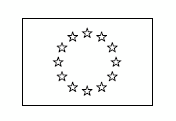 16 Ekim 2007, BrükselSEC (2007) 1341ENKOMİSYONA TEBLİĞ EDİLMEK ÜZEREİç Kontrol Standartları ve İç Kontrol Çerçevesine İlişkin Gözden Geçirme-     Kontrol Etkililiğinin Artırılması –KOMİSYONA TEBLİĞ EDİLMEK ÜZEREİç Kontrol Standartları ve İç Kontrol Çerçevesine İlişkin Gözden GeçirmeKontrol Etkililiğinin ArtırılmasıİÇİNDEKİLER1.        ARTALAN BİLGİSİKomisyon,  2000  yılında  başlatılan  Mali  Reformun  bir  parçası  olarak  yetkilendirme yoluyla  Harcama  Yetkililerini,  faaliyetlerinin  iç  kontrolü  konusunda  tam  yetkiyle donatmak amacıyla iç kontrol yapılarını gözden geçirmeye karar vermiştir. Faaliyetlerin yönetimi konusunda Komisyona güvence vermek amacıyla, Yıllık Faaliyet Raporları yoluyla yönetim düzenlemeleri hayata geçirilmiştir.Reforma İlişkin Beyaz Kitap 20001  iç kontrolün, “Bir kurum yönetiminin, hedeflerine ekonomik, verimli ve etkili bir şekilde ulaşmak; dış kurallara, yönetim politikaları ve düzenlemelerine bağlılığı sağlamak; varlıklar ve önemli bilgileri korumak; yolsuzluk ve hataları ortaya çıkarmak ve önlemek; muhasebe kayıtlarının kaliteli olmasını ve güvenilir mali bilgiler ve yönetim bilgilerinin zamanında üretilmesini sağlamak amacıyla planladığı ve hayata geçirdiği genel politika ve usulleri” kapsadığını ortaya koyar.İç kontrol çerçevesi, 24 İç Kontrol Standardı ile oluşturulmuştur. Bu çerçeve, özellikle Komisyon için geliştirilmiş olup uluslararası iyi uygulama örneklerini temel almaktadır2. İç kontrol sistemlerinin aşamalı olarak uygulanmasını ve bu sistemlerin gelişim düzeylerinin ölçülebilmesini sağlamak amacıyla, 2001 yılından itibaren tüm Standartlar için, her bir birimin iç kontrol sisteminde temel alınması gereken özel uygulamalı faaliyetleri tanımlayan bir dizi “temel gereklilik” uygulanmaktadır. 2002’den bu yana, birimlerden temel gerekliliklerle uyum düzeylerini her yıl resmi olarak değerlendirmeleri istenmektedir. Yıllık değerlendirmelerin sonuçları, iç kontrol yapılarının bütün olarak başarılı  bir  şekilde  uygulanmakta  olduğunu  göstermektedir.  Birimlerin  temel gerekliliklerle uyum düzeylerinin oldukça yüksek olduğu görülmüştür (2005 ve 2006’da% 95).Komisyon 2005 yılında bir “ortak risk yönetimi yöntemi”3  benimsemiştir. İç Kontrol Sisteminin  gözden  geçirilmesinin  önerildiği  işbu  belgede  söz  konusu  yöntemin  tüm ilkeleri dikkate alınmıştır.2.        ÖNERİLEN DEĞİŞİKLİKLERLE ULAŞILMAK İSTENEN AMAÇLARTüm modern idarelerde olduğu gibi, Komisyonun iç kontrol sistemlerinin de Komisyon faaliyetlerinin yerine getirilmesi konusunda yeterli güvence sağlaması gerekmektedir. Bu yüzden her düzeydeki yönetimin, sadece kontroller yaptığını  değil, bu kontrollerde ilgili riskleri de dikkate aldığını ve kontrolleri öngörüldüğü şekilde yaptığını  da göstermesi gerekmektedir. Bu gereklilik, iç kontrol çerçevesine yapılan vurgunun yeniden değerlendirilmesini ve mevcut Standartların yedi yıllık deneyim temelinde modernleştirilmelerini de beraberinde getirir. Böylece Standartlar, tüm personel tarafından anlaşılabilir ve kullanılmaya hazır bir hale gelir.Bu gerekliliğin karşılanması, mevcut Standartlarda küçük değişiklikler yapılması veya temel gerekliliklerde önemsiz değişikliklere gidilmesi anlamına gelmemektedir. Mevcut Standartlar	bazı   çevrelerce   tam   olarak   anlaşılmış   olsa   da,   birimlerden   alınan geribildirimler  iç  kontrol  çerçevesinin  daha  açık  olması  gerektiğini  ve  kilit  alanlar1 Komisyon Reformu, Beyaz Kitap Bölüm 1, COM(2000)2002 Uluslar arası düzeyde kabul görmüş COSO çerçevesi – http://www.coso.org/3 Komisyon birimlerinde etkili ve uyumlu bir risk yönetimine doğru, SEC(2005)1327üzerindeki  kontrollere  odaklanmaya  ve  risk-temelli  kontrol  önlemlerinin  alınmasına imkan tanıyacak daha esnek bir yaklaşımın benimsenmesinin faydalı olacağını ortaya koymaktadır. Bazı çevrelerde yaygın olan “iç kontrol sadece belirli sayıdaki ‘mali’ personelin işidir” inancını yıkmak için, tüm personelin (özellikle de tüm yöneticilerin), faaliyetlerin sağlıklı bir iç kontrole tabi tutulmasında üstlenmeleri gereken roller güçlendirilmelidir. Bu bağlamda, görevler ayrılığı ilkesi, sadece mali sorumluluklarla sınırlandırılmamış aynı zamanda uluslararası uygulamalara paralellik gösterecek şekilde genişletilmiştir.Devam etmekte olan bürokrasiden uzaklaşma ve sadeleşme çabaları çerçevesinde, iç kontrolün en üst yönetimden en alt düzeydeki çalışana kadar tüm personelin sorumluluğu olduğu mesajını vermek amacıyla, gözden geçirilen Standartlar uzmanlık terimleri kullanılmaksızın daha basit bir dille yazılmıştır. İşbu tavsiye, mevcut Standartlardaki çakışmaları  ortadan  kaldırmakta  ancak  Standartların  metodolojik  temelini değiştirmemekte ve gerekmeyen alanlarda herhangi bir değişiklik yapmamaktadır.Bu bilgiler ışığında, iç kontrol çerçevesi ve Standartlarda yapılan değişiklikler şunlarıamaçlamaktadır:-	Yaklaşımın  Açıklığa  Kavuşturulması/Sadeleştirilmesi:  Tüm  personelin  anlamasını kolaylaştırmak ve zorunlu yıllık raporlamayı temel gerekliliklerle uyumlu bir şekilde düzenlemek için,-	Sahiplenme Hissini Artırmak: Standartları “Etkili yönetim için İç Kontrol Standartları” olarak yeniden adlandırarak daha geniş bir çalışan grubuna hitap etmek ve iç kontrol ortamının kalitesini artırmak için,-	İç Kontrolün Etkililiğini Artırmak: Esnek bir yaklaşım ve tercihli Etkililik Rehberi, birimlere kendi faaliyet ve risklerini dikkate alarak, etkililik artırma faaliyetleri kapsamında Standartları önceliklendirme şansı verecektir. Böylece, Komisyonun İç Kontrol sistemlerinin etkililiğine duyulan güven artar ve kontrol kaynaklarının daha etkili kullanılması sağlanır.3.        GÖZDEN GEÇİRİLEN İÇ KONTROL ÇERÇEVESİYeni Standartların 1 Ocak 2008’de yürürlüğe konması önerilmektedir. Gözden geçirilen iç kontrol çerçevesi, birbiriyle yakından ilişkili üç temel bileşenden oluşacaktır:-    Etkili yönetim için İç Kontrol Standartları;-	Daha önceki temel gereklilikleri temel alan ve yeni Standartlar çerçevesinde yeniden düzenlenen ve güncellenen “Gereklilikler”-	Birimlerin  uygulamakta  oldukları  iç  kontrol  sistemlerinin  etkililiğini  ölçmelerini sağlayan İç Kontrol Etkililik değerlendirmesi. Bu bağlamda, kendilerine yardımcı olmak amacıyla tercihli rehber sunulmaktadır.Bu hususlar Şekil 1’de ortaya konmakta ve Bölüm 3.1 -3.3’te tartışılmaktadır.Şekil 1 – İç Kontrol Çerçevesine Genel BakışEtkili, risk-temelli kontrol düzenlemeleri (Etkililik Rehberi)“Etkililik Rehberi” (Tercihlidir), iç kontrol düzenlemelerinin birimin faaliyet ve  risklerini yeterli  düzeyde karşılayıp karşılamadığını ve bunların öngörüldüğü şekilde uygulamaya aktarılıp aktarılamadığını belirlemelerinde yönetimlere yardımcı olur.ICS ve Gereklilikler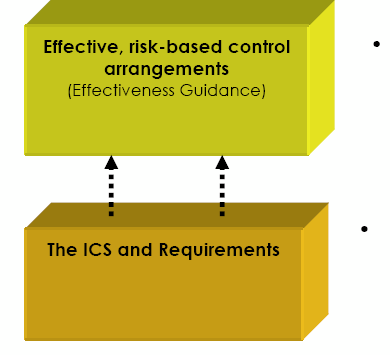 Etkili yönetim için İç Kontrol Standartları (ICS) ve Gereklilikler, iç kontrol çerçevesinin temelini oluşturur. Temel ilkeler ve asgari gereklilikleri ortaya koyar.Söz  konusu  Çerçeve  -yukarıda  değinilenlere  ek  olarak-  ve  Gerekliliklere  uyma  şartı temelinde, hangi standartlarda etkililiğe daha fazla önem verilmesi gerektiğini belirlemede birimlere gerekli esnekliği sağlayacaktır.Etkili yönetim için gözden geçirilen İç Kontrol Standartlarıİç kontrole ilişkin yol gösterici ilkeler, Komisyon tarafından “etkili yönetim için yeni İç Kontrol Standartlarında” (EK 1) ortaya konmuştur. Standartlar, altı “yapı taşı” temelinde yapılandırılmıştır4.1.   Misyon ve Değerler,2.   İnsan Kaynakları,3.   Planlama ve Risk Yönetimi Süreçleri,4.   İşlemler ve Kontrol Faaliyetleri,5.   Bilgi ve Mali Raporlama,6.   Değerlendirme ve Denetim.Yeni çerçevede risk yönetimi güçlendirilmiştir. Temel risk yönetimi ilkeleri (kontrollerin tanımlanan risklere uyarlanması), etkili yönetim için tüm İç Kontrol Standartlarına uygulanır ve aşağıda açıklanan Yaklaşımda Esneklik ve Rehberlik (Bölüm 3.3), daha yüksek düzeyli riskleri gösteren Standartlara odaklanmalarında birimlere yardımcı olur. Ayrıca,  yeni  Standart  6  (risk  yönetimi  süreci)  özellikle  yıllık  planlama  aşamasında risklerin tanımlanması sürecine yöneliktir ve ortak risk yönetimi yöntemi kapsamında ortaya konan ilkelerle uyumludur5.Uygulayıcılar için genellikle karmaşa yaratan çakışmaların ortadan kaldırılmasının ardından, Standartlar güncellenip modernleştirilmiştir ve sayıları 24’ten 16’ya düşürülmüştür. Bunun kontrolde herhangi bir azalmaya neden olduğu düşünülmemelidir. Önceki İç Kontrol Standartlarının kapsamına giren tüm alanlar yeni Standartlar temelinde yeniden gruplandırılmıştır. Standartlar iki değerlendirme aracı ile desteklenmektedir: aşağıdaki bölümlerde ayrıntılı olarak anlatılacak olan “Gereklilikler” ve “Etkililik Rehberi”.4 Uluslar arası düzeyde kabul görmüş COSO çerçevesi temelinde hazırlanmıştır – http://www.coso.org/5 Bakınız; Dipnot 2.GerekliliklerGereklilikler (EK 2), bir birimin iç kontrol sistemleri ve süreçlerinin taşıması gereken asgari  özellikleri  tanımlar.  Bu  gereklilikler,  modernleştirilip  güncellenen  önceki “temel gereklikleri” yansıtmaktadır. Ayrıca birimlerin, kuralların daha açık olması ve sapmaların raporlanmasına yönelik prosedürler geliştirilmesi yönündeki istekleri ile zorunlu personel yer değiştirmeleri halinde hizmetlerin devamlılığını sağlama ihtiyaçları karşısında hassas işlevlere ilişkin gerekliliklerde (Yeni Standard 7, İşleyiş Yapısı) de değişiklikler yapılmıştır. Hassas işlevler konusunda 2007 yılı sona ermeden önce bir dizi rehberlik hizmeti daha sunulacaktır.Gerekliliklerin görece aynı (sabit) kalması ve sadece, iç kontrol çerçevesini etkileyebilecek Komisyon Kararlarının alınması ya da bu etkiyi yaratabilecek diğer durumların meydana gelmesi halinde gözden geçirilmesi amaçlanmaktadır. Birimler, tüm bu gerekliliklere eksiksiz olarak uymayı temel bir hedef olarak görmeli ve bunun, personel yer değiştirmeleri veya yeni gereklilikler gibi nedenlerle ulaşılması çok da kolay olmayan bir hedef olduğunu unutmamalıdırlar.AB Delegasyonu açısından, geçmişte de olduğu gibi, Dış İlişkiler Genel Müdürlüğü ve Avrupa Yardım İşbirliği Ofisi söz konusu gereklilikleri Bütçe GM’nin de desteğini alarak çalışma ortamlarına uyumlu faaliyetlere dönüştürmeye devam edecektir.İç Kontrolün EtkililiğiGözden geçirilmiş çerçevede yer alan, etkililikle ilişkili, güçlendirilmiş unsur6.Yaklaşımda EsneklikBirimler, iç kontrol sistemlerinin etkili olduğunu göstermek için izleme önlemleri almaktadır. Etkili ve etkin bir iç kontrol sistemi, yönetimin riski göz önünde bulundurmasını,  kontrol  kaynaklarını  riskin  en  yüksek  olduğu  alanlara yönlendirmesini ve bunu yaparken de tüm faaliyetler üzerinde yeterli kontrolü sağlamasını gerektirir.Dolayısıyla, gözden geçirilmiş yaklaşım bazı Standartların bazı faaliyetler için daha önemli olabileceğini ve bu önemin zamanla değişebileceğini ortaya koymaktadır. Bu nedenle birimlerin, belirli alanlardaki etkililiği artırmak için gerekli önlemleri almak ve Genel Müdürlerin yıllık güvence beyanlarını daha güçlü temellere oturtmak amacıyla, belirli Standartlara öncelik vermesi mümkün olur.Yılık Yönetim Planı, birimlerin -kendi faaliyet ve riskleri temelinde- gelecek yıl etkililiği artırmak için hangi Standartlara öncelik verilmesi gerektiğini belirlemelerine imkan  tanıyacaktır.  Öncelikli  Standartlar,  yönetim  tarafından  kendi  risk değerlendirmesi temelinde belirlenecektir. Sorunsuz bir geçiş için birimlerin, mevcut24 İç Kontrol Standardını uygulayarak elde ettikleri bilgi birikimi ve deneyim temelinde,   bu   öncelikleri   2008   yıllık   Yönetim   Planında   ortaya   koymaları6 ICAT – İç Kontrol Değerlendirme Aracı – kontrol etkililiğini artırmaya doğru atılan ilk adım.gerekmektedir (Eski ve yeni Standartların karşılaştırıldığı bir eşleştirme tablosu EK4’te sunulmuştur). Standartların önceliklendirilmesi, risk yönetimi uygulamasının mantıklı bir sonucudur7.İç Kontrolde Etkililik Tercihli RehberiBir bütün olarak  iç kontrol sisteminin etkililiği, uygun göstergeler yoluyla ölçülebilir. Ancak, Standartlar birbirlerine bağlı olduğu için, genel göstergeler yoluyla her bir Standardın ne kadar etkili uygulandığını ayrı ayrı ölçmek neredeyse imkansızdır. Bununla birlikte, her bir Standart bir dizi değişken yoluyla değerlendirilebilir (süreç gözden	geçirmeleri,   yönetim   tarafından   yapılan   gözetim   faaliyetleri,   geçici doğrulamalar, anket ve görüşmeler, yönetimce yapılan öz değerlendirmeler, denetim raporları, paydaş geribildirimleri gibi). Bu değerlendirme, Bütçe GM tarafından hazırlanan tercihli rehberle desteklenebilir. EK’te sunulan Etkililik Rehberi, her bir Standart için şu iki unsuru içerir: (1) “Kontrol etkililiğini değerlendirmeye yönelik tavsiyeler” (EK 2), yönetimlere iç kontrol düzenlemelerinin uygulamaya öngörüldüğü şekliyle aktarılıp aktarılmadığını ve ilgili risklere uyarlanıp uyarlanmadığını belirlemelerinde yardımcı olabilecek bir dizi soru ve (2) yönetimlere, birime özgü faaliyetler ve riskleri de dikkate alarak, kendilerini en çok ilgilendiren standartları belirlemelerinde yardımcı olabilecek bir değerlendirme tablosu (EK 3).Bu rehberin, tüm birimlerce yerine getirilmesi veya birim performansını değerlendirirken gösterge olarak kullanılması gereken herhangi bir dizi ek gereklilik veya kontrol listesi getirmesi amaçlanmamaktadır. Rehber yol gösterici olup yeterince ayrıntı içermemekte ve bağlayıcı nitelik taşımamaktadır. Birimler rehberi, kendi ihtiyaçları doğrultusunda belirli unsurları kabul ederek veya yenilerini tanımlayarak kabul etmekte serbest olacaktır. Rehberin amacının gerisinde kalmasını önlemek için (tercihli olduğu da göz önünde bulundurularak) Bütçe GM Genel Müdürü, Genel Sekreter ve Personel ve İdare GM Genel Müdürü ile işbirliği içinde ve ilgili birimlerin de görüşünü alarak, rehberi gerekli şekilde günceller. Bütçe GM, etkililiğin değerlendirilmesi konusunda tavsiyelerde bulunacaktır.Raporlama ZorunluluğuGenel Müdürler, Yıllık Faaliyet Raporlarında iç kontrol sistemlerinin işleyişi hakkında güvence  vermeye  devam  edecektir  (özellikle  Bölüm  2’de  sunulan  İç  Kontrol Şablonları yoluyla). Gözden geçirilmiş iç kontrol çerçevesini hazırlamak ve sunmak için, Yıllık Faaliyet Raporu kapsamında yer alması önerilen raporlama ilkeleri şunlardır:-	Gerekliliklerle      uyumlu      raporlama:      Gerekliliklerle      uyumlu      raporlama sadeleştirilecektir. 2007 Yıllık Faaliyet Raporları ile birlikte, temel gerekliliklerle uyumlu eksiksiz raporlama, zorunlu olmaktan çıkarılacaktır. Bunun yerine, Yılık Faaliyet Raporları kapsamındaki uyum raporlamaları istisnai durumlarda yapılacaktır. Sonuçların   hangi   gereklilikler   temelinde   elde   edildiği   ve   birimin   uymadığı gereklilikler (varsa), bu uyumsuzluğun nedenleri ve bu durumu çözmek için alınması planlanan önlemler belirtilecektir. Hassas işlevlerle ilgili olarak, zorunlu personel yer değiştirmelerinde  ortaya  çıkan  sapmalar  hakkında  özet  bilgi  de  verilecektir  (20087 Bakınız; Dipnot 2.Yıllık Faaliyet Raporuyla birlikte). Son olarak, sapmalara izin verilen durumlarda ilgili yatay birimlere yazılı bildirimde bulunulması uygulamasına da son verilecektir. Temel gerekliliklere uyum konusunda eksiksiz rapor hazırlamak isteyen birimler için, Mevcut araç (“ICMT”) ve Bütçe GM desteği sağlanmaya devam edecektir.-	İç kontrol sistemlerinin Etkililiğinin raporlanması: Güvence konusundaki görüşleri desteklemek amacıyla; yönetimce yapılan öz değerlendirmeler, denetim raporları, harcama sonrası kontroller ve diğer ilgili kaynaklar incelenerek derlenen “iç kontrol sistemlerinin etkililiği hakkındaki” bilgiler Yıllık Faaliyet Raporlarında açıkça ortaya konmalıdır. Raporlarda (2008 Yıllık Faaliyet Raporuyla birlikte), Yıllık Yönetim Planında tanımlanan öncelikli Standartlar konusunda atılan adımların sonuçlarına da yer verilmelidir.Verimliliğin sağlanması amacıyla; uygunluk konusunda raporlamaya istisnai durumlarda başvurulması ve birimlerin belirli standartlar üzerinde yoğunlaşmasına izin verecek şekilde esnekliğin artırılması, mevcut zorunlu raporlama sistemine gerektirdiğinden  daha  fazla  bir  iş  yükü  getirmemekle  birlikte  yüksek  öncelikli  iç kontrol konularına yönelme şansı da tanıyacaktır.Yıllık Faaliyet Raporunda yer alan talimatlar gerekli şekilde güncellenecektir. 2007Yıllık Faaliyet Raporları, mevcut 24 Standart çerçevesinde hazırlanacaktır.4       ANLAYIŞ VE SAHİPLENME HİSSİNİN GELİŞTİRİLMESİNE YÖNELİK DESTEKGözden geçirilmiş iç kontrol çerçevesinin tüm personel tarafından daha iyi anlaşılması ve daha çok sahiplenilmesi için ve birimlerde iç kontrol etkililiğinin artırılması ve Genel Müdürlerin yıllık güvence beyanlarının desteklenmesi amacıyla aşağıdaki adımların atılması gerekmektedir:-	Üst yönetim desteği:  Üst yönetim, teşkilatlanmasını ve risk atmosferini de göz önünde bulundurarak, iç kontrol etkililiğinin artırılması için Standartları önceliklendirir ve iç sorumlulukları tanımlar8. Üst yönetimin, iç kontrol bilincinin artırılması ve iç kontrol becerilerinin kazandırılması için gerekli zamanı ve kaynağı ayırması, Standartların çalışma ortamına daha çok entegre edilmesi açısından çok önemlidir.-	Etkili  iletişim:  Her  düzeydeki  personelin  bilgilendirilmesi  ve  bu  konuda  bilincin artırılması amacıyla iletişim kampanyaları ve sunumlar yapılacaktır. Farklı yönetim düzeylerini hedef alan ve etkili yönetimde iç kontrol standartlarının öneminin altını çizen sunumlar, Bütçe GM tarafından İç Kontrol Koordinatörlerine yönelik bir iletişim paketi şeklinde sunulacaktır. Her bir birim, kendi faaliyet ortamını da dikkate alarak, Standartları kullanmaları konusunda kendi personelini teşvik etmelidir.-	Nitelikli eğitim: Bütçe GM, Personel ve İdare GM’nin de desteğini alarak yöneticiler ve tüm personele yönelik farklı iç kontrol eğitimleri verecektir. İç kontrol alanında eğitim almış kişiler için de eğitim oturumları gerçekleştirilecektir. Ayrıca, kaynaklar ve ihtiyaçlara bağlı olarak, belirli Standartlar konusunda yöneticiler ve/veya İş Kontrol Koordinatörlerine yönelik çalıştaylar düzenlenecektir. Birimler, dış danışmanlarla yapılacak iç kontrol çerçevesi sözleşmeleri yoluyla kendilerine özel iç kontrol eğitim programları da düzenleyebilirler.-	Merkezi birimlerce verilecek destek: Bütçe GM, birimler arasında başarılı uygulama ve  deneyim  alışverişi  yapılmasını  kolaylaştıracaktır.  Etkililik  Rehberi  ve  iletişim8 İç denetim ve iç kontrol alanındaki kilit aktörlerin sorumluluklarının Komisyon’da açıklığa kavuşturulması, SEC (2003)59faaliyetleri, birimlerin deneyimleri ve geribildirimleri temelinde güncellenecektir. Geçmişte de olduğu gibi, Stratejik Planlama ve Programlama döngüsünün değişik aşamalarında -özellikle Yıllık Yönetim Planları ve Yıllık Faaliyet Raporları aşamalarında- birimlere destek verilmeye devam edilecektir.-	Standartların    benimsenme    ve    anlaşılma    düzeylerinin    ölçülmesi:    2008    yılı tamamlanmadan önce, bilinç ve sahiplenme düzeylerini değerlendirmek ve gerekli olması durumunda Bütçe GM ve birimleri de kapsayan destek ve iletişim faaliyetlerini yeniden  düzenlemek  amacıyla,  İç  Kontrol  Koordinatörleri  aracılığıyla  örneklem temelli bir araştırma yapılacaktır.5       SONUÇ2000 yılındaki Mali Reformla birlikte kurulan iç kontrol yapıları, özellikle mali çevrelerin düzenlenmesi ve İç Kontrol Standartlarıyla ilgili temel gerekliliklere uyum alanları başta olmak üzere, başarılı bir şekilde hayata geçirilmiştir. Ancak, kontrollerin etkili bir şekilde uygulamaya aktarılmasını sağlamak için yapılması gereken daha çok şey vardır. Ayrıca, tüm personelin iç kontrol alanındaki sorumluluklarının bilincinde olmasını sağlamak için atılması gereken daha çok adım vardır. Etkili yönetim için Gözden Geçirilmiş İç Kontrol Standartlarının sunumu ve bu Standartları destekleyen rehber bu süreci kolaylaştıracaktır. Yeni yaklaşımla bütünleşen esneklik, birimlere, hükümleri kendi özel koşularına uyarlama şansı da verecektir.Bu bilgiler ışığında, Komisyona şunlar teklif edilmektedir;-    EK 1 ve 2’de sunulan “etkili yönetim için İç Kontrol Standartları” ve “etkili yönetimGerekliliklerini” de kapsayan gözden geçirilmiş İç Kontrol çerçevesini kabul etmek;-	Gereklilikler üzerinde etkisi olacak bir Komisyon Kararı hazırlayan her birime, Genel Sekreter, Personeli ve İdare GM ve Bütçe GM ile işbirliği yapması ve Karar metnine Gerekliliklerde yapılacak değişiklikleri de dahil etmesi talimatını vermek ve Bütçe GM’ye Gereklilikleri güncel tutma yetkisi vermek;-	Gözden  geçirilmiş  Standartlar  ve  ilgili  Gerekliliklerin  1  Ocak  2008’den  itibaren uygulamaya konmasına karar vermek;-	Uygunluk  karşılaştırması  yapabilmek  amacıyla,  2006  temel  gerekliliklerinin  24 İç Kontrol Standardı temelinde 31 Aralık 2007’de uygulamaya konmasına karar vermek (20079’den itibaren geçerli olan tarihler ve İş Devamlılığının Planlanmasına ilişkin gereklilikler çerçevesinde güncellenmek koşuluyla);-	Birimlerden Yıllık Yönetim Planlarında (ilk kez YYP 2008 için), kontrol etkililiğini kontrol   etmek   amacıyla   önceliklendirmek   istedikleri   Standartları   belirtmelerini istemek (YYP 2008 dikkate alındığında, söz konusu standartların önceliklendirilmesinde mevcut 24 Standarda ilişkin bilgi birikimi ve deneyimi temel alacaktır);-	2007   Yıllık   Faaliyet   Raporlarından   itibaren   birimlerin   (Temel)   Gerekliliklerle uyumunun raporlanmasına ilişkin talimatları düzenlemeleri için Genel Sekreter, Personel ve İdare GM ve Bütçe GM’yi görevlendirmek;-	Bütçe  GM’yi,  bilgilendirme  oturumları  gerçekleştirilmek  ve  2007  Sonbaharında uygulanmaya başlanacak olan iç kontrol eğitim programını gözden geçirilmekle görevlendirmek;9 Komisyonda iş devamlılığı yönetimi çerçevesi hakkında bir Komisyon çalışma belgesi, SEC(2006)899.-		Birimleri, gözden geçirilmiş Standartları uygulamak konusunda teşvik etmek ve tüm personelin “kontrol etkililiği” konusunda anlayış ve bilincinin artırılmasına yönelik doğru eylemleri –özellikle eğitim, bilgilendirme ve destek faaliyetleri gerçekleştirmek;-	Genel Sekreter, Personel ve İdare GM ve Bütçe GM’yi, 2007 bitmeden önce 2008’de uygulanmak üzere, hassas işlevler konusunda gözden geçirilmiş rehberi hazırlamakla görevlendirmek;-	Bütçe GM Genel Müdürünü –Genel Sekreter ve Personel ve İdare Genel Müdürü ile anlaşma   temelinde   ve   ilgili   diğer   birimlerle   istişare   içinde-   tercihli   Etkililik Rehberinde gelecekte gerekli değişiklikleri yapmakla yetkilendirmek.EK 1 – ETKİLİ YÖNETİM İÇİN GÖZDEN GEÇİRİLEN İÇ KONTROL STANDARTLARIAçıklama: İşbu  EK kapsamında  “GM” Genel Müdürlük,  birim, bakanlık  veya  uygulayıcı kurum anlamına gelmektedir.Misyon ve Değerler1.    Misyon: GM’nin kuruluş nedeni, GM hedef kitlesinin bakış açısıyla oluşturulmuş güncel ve kesinmisyon ifadeleriyle açık bir şekilde ortaya konur.2.	Etik ve Kurumsal Değerler: Yönetim ve personel etik ve kurumsal değerler hakkında bilgi sahibidir ve bu ortak değerleri paylaşır ve kendi davranışları ve karar alma mekanizmaları yoluyla hayata geçirip destekler.İnsan Kaynakları3.    Personel Atamaları ve Personel Yer Değiştirmeleri: Personel atama ve işe alımları GM’nin hedef veöncelikleri temelinde yapılır. Yönetim, personel sürekliliği ve yenilenmesi arasında doğru bir denge kurabilmek amacıyla personel yer değiştirmelerini düzenler ve planlar.4.	Personel Değerlendirme ve Geliştirme: Personel performansı, GM’nin genel hedefleriyle uyumlu yıllık bireysel hedefler temelinde değerlendirilir. Söz konusu hedeflere ulaşmak için gerekli becerileri geliştirmek amacıyla yeterli önlemler alınır.Planlama ve Risk Yönetimi Süreçleri5.	Hedefler  ve  Performans  Göstergeleri:  GM’nin  hedefleri  açık  bir  şekilde  tanımlanır  ve  gerekli durumlarda  güncellenir.  Hedefler,  bu  hedeflere  ulaşılıp  ulaşılamadığının  izlenebilmesini  mümkünkılacak şekilde belirlenir. Yönetimin hedefler konusunda kaydedilen ilerlemeyi değerlendirmesi ve raporlamasını kolaylaştırmak amacıyla kilit performans göstergeleri belirlenir.6.	Risk Yönetimi Süreci: Mevcut hükümler ve kılavuz ilkelerle uyumlu bir risk yönetimi süreci, yıllık faaliyet planlamasına dâhil edilir.İşlemler ve Kontrol Faaliyetleri7.    İşleyiş Yapısı: GM’nin işleyiş yapısı, yetkilerin uygun şekilde paylaştırılması yoluyla kararların etkilibir şekilde alınmasını sağlar. GM’nin hassas işlevleri ile ilişkili riskler, hafifletici kontroller ve gerekmesi durumunda personel yer değiştirmeleri yoluyla yönetilir. Yeterli BT yönetim yapıları mevcuttur.8.	Süreç ve Prosedürler: GM’nin faaliyetlerinin hayata geçirilmesi ve kontrolünde başvurulan süreç ve prosedürler etkili ve etkindir, yeterli düzeyde belgelendirilmiştir ve mevcut hükümlere uygundur. Bu süreç ve prosedürler; görevler ayrılığının gerçekleştirilmesini sağlayan düzenlemeleri, bazı kontrollerin atlanması uygulamalarının ve politika ve prosedürlerde görülen sapmaların takip edilmesine ve bunlara önceden onay verilmesine ilişkin düzenlemeleri kapsar.9.	Yönetim Tarafından Yapılan Gözetim: Yönetim tarafından yapılan gözetim, faaliyetlerin mevcut hükümler çerçevesinde etkin ve etkili şekilde uygulanmasını sağlamayı amaçlar.10.  İş   Sürekliliği:   “Düzenli   iş   akışında”   meydana   gelebilecek   aksaklıklar   durumunda   birimin devamlılığını sağlamak için gerekli önlemler alınır. İş Sürekliliği Planları, büyük bir aksaklık halinde bile Komisyonun mümkün olan en üst düzeyde çalışmaya devam edebilmesini sağlamayı amaçlar.11.  Belge Yönetimi: GM’nin belge yönetiminin güvenli, etkin (özellikle uygun bilginin geri çağrılması konusunda) ve mevzuata uygun bir şekilde gerçekleştirilmesini sağlamak amacıyla gerekli işlem ve prosedürler mevcuttur.Bilgi ve Mali Raporlama12.  Bilgi ve İletişim: Kurum içi iletişim, yönetim ve personelin (iç kontrol alanındaki sorumlulukları da dahil olmak üzere) sorumluluklarını etkili ve etkin bir şekilde yerine getirmelerini sağlar. GM’ninkurum  dışı  iletişiminin  etkili,  tutarlı  ve  Komisyonun  kilit  politika  mesajlarına  uygun  şekildegerçekleştirilmesini sağlamak için, uygun olduğu durumlarda, GM bir “kurum dışı iletişim” stratejisi geliştirebilir. GM tarafından kullanılmakta olan ve/veya geliştirilen BT sistemleri (GM’nin sistemin sahibi olduğu durumlarda), gizlilik ve bütünlükle ilgili tüm tehlikeler karşısında yeterli düzeyde korunur.13. Muhasebe ve Mali Raporlama: Kurumun yıllık hesapları ve mali raporlarının hazırlanmasında kullanılan muhasebe verileri ve ilgili bilgilerin doğru, eksiksiz ve zaman açısından geçerli olmasını sağlamaya yönelik yeterli prosedür ve kontroller mevcuttur.Değerlendirme ve Denetim14.  Faaliyet Değerlendirmeleri: Harcama programları, mevzuat ve diğer harcama dışı faaliyetlere ilişkin değerlendirmeler, söz konusu faaliyetlerin ulaşmayı ve karşılamayı amaçladığı sonuçlar, etkiler veihtiyaçları değerlendirmek amacıyla yapılır.15.   İç Kontrol Sistemlerinin Değerlendirmesi: Yönetim, uygulayıcı kurumların gerçekleştirdiği işlemler de dâhil olmak üzere, GM’nin kilit iç kontrol sistemlerinin etkililiğini yılda en az bir kez değerlendirmeye tabi tutar.16. İç Denetim Kapasitesi: GM bünyesinde, GM’nin faaliyetlerine değer katmak ve bu faaliyetleri geliştirmek amacıyla bağımsız ve nesnel güvence ve danışmanlık hizmetleri sunan bir İç Denetim Kapasitesi vardır.EK 2 – ETKİLİ YÖNETİM İÇİN İÇ KONTROL STANDARTLARI, GEREKLİLİKLER VE TERCİHLİETKİLİLİK REHBERİ(HER BİR STANDART İÇİN KULLANILACAK “ŞABLON”)Açıklama: İşbu  EK kapsamında  “GM” Genel Müdürlük, birim,  bakanlık  veya uygulayıcı kurum anlamına gelmektedir.Gereklilikler, AB Delegasyonlarına yönelik belirli faaliyetlere dönüştürülecektir.ICS  1.  Misyon:  GM’nin  kuruluş  nedeni,  GM’nin  hedef  kitlesinin  bakış  açısıyla oluşturulmuş güncel ve kesin misyon ifadeleriyle açık bir şekilde ortaya konur.GEREKLİLİKLER•	GM,  Müdürlükler  ve  Birimlerin,  tüm  hiyerarşik  düzeylerle  ilişkili  güncel  misyon tanımları olmalıdır.•   Bu misyon tanımları, personele açıklanmalı ve her zaman erişime açık olmalıdır.KONTROL ETKİLİLİĞİNİN DEĞERLENDİRİLMESİNE YÖNELİK TAVSİYELERBilgi Notu: Kontrol etkililiğini değerlendirirken, iki temel soru sorulmalıdır:(1) GM’nin   kendine   özgü   faaliyet   ve   risklerini   dikkate   alarak,   mevcut   kontrol düzenlemeleri yeterli mi?(2) Kontrol düzenlemeleri öngörüldüğü şekliyle uygulamaya aktarılabilmiş mi?Yönetimin, söz konusu ICS kapsamında kontrol etkililiğini değerlendirirken dikkate almak isteyebileceği bazı sorular aşağıda verilmiştir:•   GM/Müdürlük/Birimin misyon tanımı güncel ve yeterince yapılandırılmış mı?Etkili bir misyon tanımı, GM/Müdürlük/Birimin hedef kitlesinin bakış açısıyla oluşturulmuş bir misyon tanımı olmalıdır. Bu tanımın iki temel soruyu cevaplaması gerekmektedir. Kuruluş amacımız nedir? Komisyon yapısı içinde neredeyiz?•	Personel   bağlı   olduğu   GM/Müdürlük/Birimin   misyon   tanımı   hakkında yeterince bilgi sahibi mi?•	Bir misyon tanımı oluşturmak veya var olan tanımı güncellemek için belirli personel/paydaşları görevlendirmek uygun olur mu (örn, her bir çalışanın görevlendirilmesi sürecinin başında)?ICS 2. Etik ve Kurumsal Değerler: Yönetim ve personel etik ve kurumsal değerler hakkında bilgi sahibidir ve bu ortak değerleri paylaşır ve kendi davranışları ve karar alma mekanizmaları yoluyla hayata geçirip destekler.GEREKLİLİKLER•	GM, tüm personelin özelikle etik kurallar başta olmak üzere ilgili etik ve kurumsal değerler hakkında bilgi sahibi olmasını sağlamak, çıkar çatışmalarını ve yolsuzluğu önlemek ve usulsüzlüklerin raporlanmasını sağlamak amacıyla -güncellemeler ve yıllık hatırlatmalar gibi- belirli prosedürler uygulamalıdır.KONTROL ETKİLİLİĞİNİN DEĞERLENDİRİLMESİNE YÖNELİK TAVSİYELERBilgi Notu: Kontrol etkililiğini değerlendirirken, iki temel soru sorulmalıdır:(3) GM’nin kendine özgü faaliyet ve risklerini dikkate alarak, mevcut kontrol düzenlemeleri yeterli mi?(4) Kontrol düzenlemeleri öngörüldüğü şekliyle uygulamaya aktarılabilmiş mi?Yönetimin,  söz   konusu   ICS   kapsamında  kontrol   etkililiğini   değerlendirirken  dikkate   almak isteyebileceği bazı sorular aşağıda verilmiştir:•	GM’ye özgü etik bir rehber anlamlı olur mu? Örneğin, “Çıkar Çatışması” ile ilgili kurallar Komisyon’daki herkese uygulanıyor olsa da, önemli satın alma faaliyetleri yürüten bir GM/Müdürlük/Birim bu noktaya daha fazla önem vermek isteyebilir. İç bilginin nasıl kullanılacağı ve mali yolsuzlukları önlemek, belirli GM/Müdürlük/Birimin üzerinde durmak isteyeceği diğer önemli konulardır.•	Etik  rehber  açık,  net  ve  kullanıcı  dostu  mu?  Davranış  Kuralları/Rehberin  nasıl yazıldığı, söz konusu Kurallar ve Rehberin etkililiği üzerinde etkili olacaktır. Araştırmalar, en etkili  davranış kurallarının kısa ve net olan, birkaç temel mesaj üzerinde odaklanan ve açık ve net bir terminolojinin kullanıldığı kurallar olduğunu göstermektedir.•	Personel, etik ve dürüstlükle ilgili farklı gereklilikler ve hükümler hakkında yeterince bilgiye sahip mi (yeni gelenlerin eğitimi, düzenli bilgilendirme vb. yoluyla bilgilendirme)? Personelin bilinç düzeyi anketler gibi yöntemler kullanılarak analiz edilebilir.•	Davranış kuralları ve etik rehberliklerin pratikte uygulanmasına yönelik olarak yeterli kolaylık sağlanıyor mu? Örneğin, usulsüz uygulamalardan şüphelenmeleri halinde personele gizli  raporlama şansı verecek erişilebilir ve  güvenli kanallar sağlamak, davranış kurallarının daha etkili bir hal almasını sağlayabilir.•	Gözetim   faaliyetleri,   denetim   raporları,   raporlanan   sapmalar   ve   diğer   ilgili kaynaklardan elde edilen bilgilerle ulaşılan sonuçlar, GM/Müdürlük/Birimlerde etik sorunlar ve problemler olabileceğini ortaya koymuştur. Bu problemleri çözmek için yeterli önlemler alınmış mı?ICS 3. Personel Atamaları ve Personel Yer Değiştirmeleri: Personel atama ve işe alımları GM’nin hedef ve öncelikleri temelinde yapılır. Yönetim, personel sürekliliği ve yenilenmesi arasında doğru bir denge kurabilmek amacıyla personel yer değiştirmelerini düzenler ve planlar.GEREKLİLİKLER•   Yönetim gerekli olduğu hallerde -asgari yılda bir kez-, kurumsal yapılar ve personel atamalarıile öncelikler ve iş yükü arasında bir denge kurmalıdır.•   Personel iş tanımları ile ilgili misyon tanımı arasında tutarlılık olmalıdır.•	GM’nin, doğru kişinin doğru işte ve doğru zamanda çalışmasını sağlamak ve mümkün olduğu durumlarda insanlar için uygun kariyer fırsatları yaratmak amacıyla, personel hareketliliğini desteklemesi, uygulaması ve izlemesi gerekmektedir (örn, boş kadroların bildirilmesi, uzman kadrolarının listelerinin hazırlanması gibi yollarla).•	Ekibe  entegrasyonu  kolaylaştırmak  amacıyla,  işe  yeni  başlayan  personele  gerekli  destek verilmeli ve bu desteğin niteliği tanımlanmalıdır.KONTROL ETKİLİLİĞİNİN DEĞERLENDİRİLMESİNE YÖNELİK TAVSİYELERBilgi Notu: Kontrol etkililiğini değerlendirirken, iki temel soru sorulmalıdır:(5) GM’nin kendine özgü faaliyet ve risklerini dikkate alarak, mevcut kontrol düzenlemeleri yeterli mi?(6) Kontrol düzenlemeleri öngörüldüğü şekliyle uygulamaya aktarılabilmiş mi?Yönetimin,  söz   konusu   ICS   kapsamında  kontrol   etkililiğini   değerlendirirken  dikkate   almak isteyebileceği bazı sorular aşağıda verilmiştir:•	Etkili personel planlama ve atamasını sağlamak için gerekli düzenlemeler yapılmış mı?  Yönetimin, öncelikler ve  personelin iş  yükü ile  gerekli ve  mevcut beceriler konusunda yeterli bilgisi var mı?•	İşe  alım  ve  personel  ataması  konularında,  GM/Müdürlük/Birimin  performansını önemli düzeyde etkileyecek herhangi bir sorun veya problem var mı? Mevcut işe alım ve personel ataması prosedürlerinde GM düzeyinde yapılacak değişiklikler bu problemleri çözebilir mi? Nasıl?•	Esnek ve dinamik bir kurum yapısı sağlamak için, yoğun ve hızlandırılmış eğitimler, yeniden örgütlenme veya diğer önlemlerin alınması gibi yollarla gerekli önlemler alınmış mı?•	İşe  girip  çıkan  personel  sayısı  yeterli  düzeyde  izlenip  inceleniyor mu?  İşe  girip çıkmaların  “aşırı”  ve  “az”  düzeyde  oluşuna  ilişkin  GM  oranlarının  belirlenmesi faydalı olabilir. Personel işe giriş-çıkışlarında görülen bir düzensizliğin temel nedeni yeterince incelenip ortanda kaldırılmaya çalışılmış mı?•	İşe giren-çıkan personel sayısında bir “aşırılık” olması durumunda, gerekli becerilere sahip personelin birimde tutulması konusunda gerekli önlemler alınmış mı? Benzer şekilde, işe girip-çıkan personelin sayısı “gereğinden azsa”, GM içinde veya dışarıdan personel yer değiştirmesi yapılması için gerekli önlemler alınmış mı? Bu önlemler başarılı olmuş mu? Başarılı olmamışsa, neden?•	Orta düzey yönetimin yer değiştirmesi veya yönetim ekibinin ve/veya kilit personelin tamamen değiştirilmesi planlanırken, birimin çıkarları göz  önünde bulundurulmuş mu? Muhtemel bilgi eksikliği yeterli düzeyde kontrol edilebilmiş mi?ICS 4. Personel Değerlendirme ve Geliştirme: Personel performansı, GM’nin genel hedefleriyle uyumlu yıllık bireysel hedefler temelinde değerlendirilir. Söz konusu hedeflere ulaşmak için gerekli becerileri geliştirmek amacıyla yeterli önlemler alınır.GEREKLİLİKLER•	CDR süreci bağlamında (veya CDR sürecinin uygulanmadığı durumlarda gayri resmi olarak), tüm personelle GM ve Birimin hedefleri ile uyumlu yıllık hedeflerinin belirlenmesi amacıyla teker teker görüşülmelidir.•    Personel performansı, Komisyon10 tarafından belirlenen standartlar temelinde değerlendirilir.•	GM  politikalarından  kaynaklanan  ihtiyaçlar  ve  merkezi  birimlerden  gelen  talimatlar  ve  tavsiyeler temelinde, GM düzeyinde bir yıllık stratejik eğitim çerçevesi geliştirilmelidir. Çalışma süresinin belirli bir bölümü (Komisyon’un yıllık stratejik Öğrenme ve Gelişim çerçevesiyle belirlenmiştir), öğrenme ve gelişim faaliyetleri için ayrılmalıdır.•	Her bir görevli ve mukayese yoluyla Personel Düzenlemesi Madde 24a’nın uygulandığı diğer kişiler tarafından, her yıl bir Eğitim Haritası hazırlanmalı ve bölüm müdürüyle tartışılıp yine onun tarafından onaylanmalıdır. Personel tarafından gerçekleştirilen tüm eğitim faaliyetlerinin kaydedildiği bir Eğitim Pasaportu daima güncel tutulmalıdır.•	Yönetim, tüm personelin en azından (Komisyon ve GM’nin) stratejik çerçevelerinde zorunlu kılınan eğitimlere katılmasını sağlamalıdır.KONTROL ETKİLİLİĞİNİN DEĞERLENDİRİLMESİNE YÖNELİK TAVSİYELERBilgi Notu: Kontrol etkililiğini değerlendirirken, iki temel soru sorulmalıdır:(7)  GM’nin kendine özgü faaliyet ve risklerini dikkate alarak, mevcut kontrol düzenlemeleri yeterli mi? (8)  Kontrol düzenlemeleri öngörüldüğü şekliyle uygulamaya aktarılabilmiş mi?Yönetimin, söz konusu ICS kapsamında kontrol etkililiğini değerlendirirken dikkate almak isteyebileceği bazısorular aşağıda verilmiştir:•	Personelin yıllık hedefleri (CDR’de de belirtildiği üzere), anlamlı ve yeterince zorlayıcı mı ve ilgili kişilerce kabul edilmiş mi? Bu hedefler yıl içinde güncelleniyor mu?•	Personel değerlendirmeleri, ilgili ve güncel yılık hedeflere ulaşılmasına bağlı mı? Genel veya güncelliğini yitirmiş hedefler, öznel ve taraflı değerlendirmelerin yapılması riskini artırabilir ve personel motivasyonu üzerinde olumsuz etkiler yaratabilir.•	GM’nin gerektirdiği becerileri analiz edip geliştirmek ve gelecekte doğacak İK ihtiyaçları ve becerilerine yönelik planların yapılması için gerekli önlemler alınıyor mu? Etkili bir personel geliştirme planı sadece bireysel eğitim taleplerini değil GM/Müdürlük/Birimin ihtiyaçlarını karşılamak için gerekli grup becerileri ve yeterliliklerini de dikkate almalıdır. Gerekli beceri ve yeterlilikler ile mevcut beceri ve yeterlilik arasında var olan ciddi uçurumların ortaya çıkarılması için analizler yapılması, personel gelişimini artırmanın etkili bir yolu olabilir.•	Gerekli eğitim istatistikleri mevcut mu? GM/Müdürlük/Birimin eğitim istatistiklerinin analizi, birimin eğitim faaliyetlerinin odağının yeniden belirlenmesinin gerekli olup olmadığını gösterebilir. Bu analiz ışığında, personelin ilgili becerileri geliştirmek için gerekli kursları aldığını gösteren bulgular var mı?10  Yıllık hedeflere ilişkin değerlendirme: Yılda en az bir kez ve gerekli olduğu hallerde raporlama görevlisiyle performansı tartışma imkanı; personel performansına ilişkin hususların gecikmeden tartışılıp çözümlenmeye çalışılması; uygun düzeltici faaliyetlerin belirlenip hayata geçirilmesi.ICS 5. Hedefler ve Performans Göstergeleri: GM’nin hedefleri açık bir şekilde tanımlanır ve gerekli durumlarda güncellenir. Hedefler, bu hedeflere ulaşılıp ulaşılamadığının izlenebilmesini mümkün kılacak şekilde belirlenir. Yönetimin hedefler konusunda kaydedilen ilerlemeyi değerlendirmesi ve raporlamasını kolaylaştırmak amacıyla kilit performans göstergeleri belirlenir.GEREKLİLİKLER•	GM’nin Yıllık Yönetim Planının (YYP), herkes tarafından anlaşılması ve sahiplenilmesini sağlamak için, Yıllık Yönetim Planı gerekli rehbere uygun olarak ve üst ve orta düzey yöneticiler ve personelle diyalog temelinde hazırlanmalıdır.•	YYP, her bir yönetim düzeyinde planlanan faaliyetlerin, belirlenen hedeflere ulaşılmasına nasıl bir katkı sağlayacağını  (tahsis  edilen  kaynaklar  ve  tanımlanan  riskleri  de  dikkate  alarak)  açıkça  ortaya koymalıdır.•	YYP hedefleri, SMART ilkesine (Spesifik-Ölçülebilir-Başarılabilir-Gerçekçi-Zamanlı) mümkün olan en üst düzeyde uyacak şekilde belirlenmelidir.•	Hedefler, gerekli olduğu durumlarda, faaliyetler ve önceliklerde meydana gelen önemli değişiklikler dikkate alınarak güncellenmelidir.•	Uygun olduğu durumlarda, GM sürmekte olan çok yıllı faaliyetler için yol haritaları belirlemelidir. Bu haritalarda, tüm faaliyet süresini kapsayan bütçe tahsisatları yapılmadan önce gerçekleştirilmesi gereken faaliyetlere ilişkin kritik aşamalar da ortaya konmalıdır.•	YYP’de, kazanılan başarıların izlenmesi ve raporlanması için, -hem politika alanında hem de işletme faaliyeti düzeyinde- her bir hedef için asgari bir performans göstergesine yer verilmelidir. Performans göstergeleri,  RACER  kriterine  (İlgili-Tartışılmış-Kabul  Edilmiş-Güvenilir-Kolay-Sağlıklı)  mümkün olan en üst düzeyde uyacak şekilde belirlenmelidir.•    Göstergelerin, hedeflere ulaşabilme ihtimalinin riske girdiğini gösterdiği durumlarda yönetimi uyarmayısağlayacak raporlama yapıları var olmalıdır.KONTROL ETKİLİLİĞİNİN DEĞERLENDİRİLMESİNE YÖNELİK TAVSİYELERBilgi Notu: Kontrol etkililiğini değerlendirirken, iki temel soru sorulmalıdır:(1)  GM’nin  kendine  özgü  faaliyet  ve  risklerini  dikkate  alarak,  mevcut  kontrol  düzenlemeleri yeterli mi?(2)  Kontrol düzenlemeleri öngörüldüğü şekliyle uygulamaya aktarılabilmiş mi?Yönetimin, söz konusu ICS kapsamında kontrol etkililiğini değerlendirirken dikkate almak isteyebileceği bazısorular aşağıda verilmiştir:•	“Hedeflere göre yönetim” kavramı (Bir başka deyişle, farklı yönetim düzeylerinde GM faaliyetlerini YYP  hedefleri  temelinde  şekillendirmek),  yönetim  ve  personel  tarafından  yeterince  anlaşılmış, tartışılmış ve kabul edilmiş mi? Bu kavram, uygulamada işe yarıyor mu? Yaramıyorsa, neden?•    Hedef  belirleme  süreci,  yüksek  düzeyli  bir  anlayış  ve sahiplenmeyi  de  beraberinde  getiriyor  mu?GM/Müdürlük/Birim YYP hedefleri personel ve yönetim tarafından biliniyor mu ve onlara anlamlıgeliyor mu?•    Kaynakların yeniden tahsisi ve hedeflerin (yeniden) önceliklendirilmesi gerekli mi?•    GM/Müdürlük/Birimin  performans  göstergeleri  anlamlı  mı?  Bir başka deyişle,  bu  göstergeler  GMfaaliyetlerinin yönetimi ve izlenmesini kolaylaştırıyor ve destekliyor mu?•    Performans göstergeleri, GM/Müdürlük/Birimin kilit faaliyetleri ve riskleri temelinde mi belirleniyor?Sayıca çok fazla veya ayrıntı düzeyi çok yüksek göstergeler kafa karıştırıcı veya etkisiz olabilir.•    Performansın ölçülemediği durumlarda, ölçülebilir anlamlı performans göstergeleri belirleniyor mu?ICS 6. Risk Yönetimi Süreci: Geçerli hükümler ve kılavuz ilkelerle uyumlu bir risk yönetimi süreci, yıllık faaliyet planlamasına dahil edilir.GEREKLİLİKLER•	GM düzeyinde bir risk yönetimi uygulaması, yılda en az bir kez YYP sürecinin bir parçası olarak ve yönetimin gerekli gördüğü hallerde (genellikle yıl içersinde GM faaliyetlerinde meydana gelen ciddi değişiklikler halinde) gerçekleştirilmelidir. Risk yönetimi, geçerli hükümler ve kılavuz ilkeler temelinde yapılmalıdır.•	Risk yönetimi eylem planları gerçekçi planlar olup ilgisiz kontrol önlemlerinin alınmasını önlemek amacıyla maliyet/fayda boyutunu da dikkate almalıdır. Eylemlerin, plana uygun olarak uygulanmalarını ve “ilgili olma” özelliklerini korumaya devam etmelerini sağlamak amacıyla belirli süreçler hayata geçirilmelidir.•	Genel GM perspektifinden “kritik” olarak değerlendirilen riskler (Bakınız; SEC(2005)1327, 2.4), GM Yıllık Yönetim Planında ortaya konmalı ve Yıllık Faaliyet raporunda takip edilmelidir.KONTROL ETKİLİLİĞİNİN DEĞERLENDİRİLMESİNE YÖNELİK TAVSİYELERBilgi Notu: Kontrol etkililiğini değerlendirirken, iki temel soru sorulmalıdır:(1)  GM’nin  kendine  özgü  faaliyet  ve  risklerini  dikkate  alarak,  mevcut  kontrol  düzenlemeleri yeterli mi?(2)  Kontrol düzenlemeleri öngörüldüğü şekliyle uygulamaya aktarılabilmiş mi?Yönetimin, söz konusu ICS kapsamında kontrol etkililiğini değerlendirirken dikkate almak isteyebileceği bazısorular aşağıda verilmiştir:•	Risk yönetimi kavramı, yönetim ve personel tarafından yeterli düzeyde anlaşılmış mı? Bu alandaki sorunları tespit edebilmek amacıyla anketler yapılabilir.•	Risk yönetimi, GM faaliyetlerinin planlanması, uygulanması ve kontrolü süreç ve prosedürlerine gerekli şekilde entegre edilmiş mi? Risk yönetimi düzenli olarak Müdürlük/Birim toplantılarında gündeme getiriliyor mu?•	GM risk yönetimi süreci kullanıcı dostu ve faydacı bir yapıya sahip mi yoksa “bürokratik bir yük” gibi mi görülüyor?ICS 7. İşleyiş Yapısı: GM’nin işleyiş yapısı, yetkilerin uygun şekilde paylaştırılması yoluyla kararların etkili bir şekilde alınmasını sağlar. GM’nin hassas işlevleri ile ilişkili riskler, hafifletici kontroller ve gerekmesi durumunda personel yer değiştirmesi yoluyla yönetilir. Yeterli BT yönetim yapıları mevcuttur.GEREKLİLİKLER•	Yetki devri açık bir şekilde tanımlanmalı, gerçekleştirilmeli ve yazılı olarak bildirilmelidir; söz konusu yetki devri yasama yükümlülükleriyle ve alınacak kararlar ve ilgili risklerin önem düzeyiyle uyumlu olmalıdır.•	Sözleşmeler ve belirli yetkilendirme araçları, harcama yetkilileri ve bir alt düzeyde yetkilendirilen harcama yetkililerine iletilmeli ve bu kişiler tarafından onaylanmalıdır.•	Mali işlemler konusunda da yetki devri ( “ödeme izni verme” ve “doğruluğunu onaylama” da dahil olmak üzere) tanımlanmalı, gerçekleştirilmeli ve yazılı olarak bildirilmelidir.•	GM’nin  hassas  işlevleri açık  bir  şekilde tanımlanmalı11, kaydedilmeli  ve güncellenmelidir. Hassas işlevlerin her biri için;-     Risk değerlendirilmesi yapılmalı ve ilgili hafifletici kontroller gerçekleştirilmelidir;-	Aynı çalışan beş yıldır aynı hassas işlev(leri) yerine getiriyorsa, risk yeniden değerlendirilmelidir. Bu değerlendirmenin ardından, yönetim çalışanın yerini değiştirmeye veya hassas işlevleri başkalarına aktarmaya ya da ek hafifletici önlemler almaya karar vermelidir; böylece, yerleşik risk kabul edilebilir bir düzeye çekilebilir.-	Bir çalışanın aynı hassas işlevi(leri) yedi yıldır yerine getiriyor olması durumunda, genel bir kural olarak personel yer değiştirmesi gerçekleştirilmelidir.•	GM, personelin beş yılı aşkın sürelerle hassas işlevleri yerine getirmesini mümkün kılan sapmaları, risk analizi belgeleri ve hafifletici kontroller yoluyla raporlamalıdır. Bu sapmalar hakkında, uygun talimatlar temelinde Yıllık Faaliyet Raporlarında bilgi verilmelidir.•    Komisyonun standart BT yönetimi politikası uygulanmalıdır. Özellikle:-     GM, sahip olduğu bilgi sistemlerinin yönetimine ilişkin (Genellikle BT Yürütme Komitesi şeklindeki)uygun teşkilatlanmayı tanımlamalıdır.-	Bilgi sistemlerinde (bütçe kaynağına bakılmaksızın) son üç yılda kaydedilen tüm gelişmeleri kapsayan bir yıllık BT Masterplan hazırlanmalıdır.-	GM’nin sahip olduğu her bir bilgi sisteminin, açıkça tanımlanmış bir yöneticisi olmalı ve söz konusu bilgi sistemi bir yürütme komitesi tarafından idare edilmelidir.-     Yeni bilgi sistemleri projelerinin tümü, bir vizyon belgesi temelinde onaylanmalıdır.-	Yeni bilgi sistemlerinin tamamı, standart Komisyon proje yönetim ve geliştirme yöntemleri kullanılarak geliştirilmeli ve ilk aşamadan itibaren güvenlik hususu göz önünde bulundurulmalıdır.11 Hassas işlevler hakkında açık ve net bir rehber 2007 bitmeden önce SG; GM, İDARE ve Bütçe GM tarafından sunulacaktır.KONTROL ETKİLİLİĞİNİN DEĞERLENDİRİLMESİNE YÖNELİK TAVSİYELERBilgi Notu: Kontrol etkililiğini değerlendirirken, iki temel soru sorulmalıdır:(1)  GM’nin  kendine  özgü  faaliyet  ve  risklerini  dikkate  alarak,  mevcut  kontrol  düzenlemeleri yeterli mi?(2)  Kontrol düzenlemeleri öngörüldüğü şekliyle uygulamaya aktarılabilmiş mi?Yönetimin, söz konusu ICS kapsamında kontrol etkililiğini değerlendirirken dikkate almak isteyebileceği bazısorular aşağıda verilmiştir:•	GM/Müdürlük/Birimin performansı veya kontrol ortamı üzerinde olumsuz etkiler yaratacak herhangi bir işleyiş sorunu var mı? Bunlar işleyişi hangi açılardan olumsuz yönde etkiliyor? GM/Müdürlük/Birimin yeniden teşkilatlandırılması durumu iyileştirebilir mi? Nasıl?•    Verilen işlev ve yetkilerin kapsamı ve özellikleri, ilgili tüm personel için yeterince açık mı?•    Verilen işlevler ve yetkilerle ilgili riskler yeterince analiz edilmiş mi?•	Hassas işlevlerin diğerlerinden ayrılıp farklı personelin sorumluluğuna verildiği durumlarda, yönetim ilgili risklerin etkili şekilde hafifletildiği konusunda tatmin olmuş mudur?•	İlave yumuşatıcı kontrollerin devreye sokulduğu durumlarda, yönetim bu kontrollerin etkili olduğu ve risklerin (etkileri ve meydana gelme ihtimali de dikkate alınarak) kabul edilebilir düzeylere çekildiği hususunda tatmin olmuş mudur?•	Gözetim faaliyetleri ve denetim raporlarının sonuçları ile diğer ilgili bilgiler, GM’nin hassas işlevlerine ilişkin problemlerle veya sorunlarla karşılaşıldığını ortaya koyuyor mu?•	Zorunlu personel yer değiştirmesini gerekli kılan hassas işlevlerin sayısı makul düzeyde mi? Aşırı düzeyde zorunlu personel yer değiştirmesinin getireceği maliyet (işlemler üzerinde olumsuz etki), faydaları (risk, çıkar çatışmaları ve yolsuzluk riskinin azalması) aşabilir.•	Tüm BT/BS projeleri ve bunlara özel riskler, ilgili rehber kapsamında açık bir şekilde tanımlanmış ve yönetilmiş midir?•	BT  Yönetimi  ve  BS’nin  geliştirilmesi  kapsamında,  BT  Yürütme  Komitesi  ilgili  tüm  paydaşları yeterince temsil ediyor mu? GM’nin diğer GM’ler tarafından da kullanılmakta olan Bilgi Sistemlerine sahip olması durumunda, tüm paydaşların çıkarlarının dikkate alınmasını sağlamak amacıyla gerekli yönetim düzenlemelerine gidilmiş mi?•	GM’nin kendi Bilgi Sistemleri varsa veya GM kendisi için bir BS geliştirmek istiyorsa, GM Bilgi Sistemleri arasındaki olası sinerji yeterince araştırılmış ve bundan yeterince yararlanılmış mıdır? Sistemler arasında yeterli düzeyde “karşılıklı çalışma” mümkün mü? GM içindeki benzer sistemlerde veya dikkat edilmesi gereken diğer alanlarda mükerrer yatırımlar yapılmış mı?ICS 8. Süreç ve Prosedürler: GM’nin faaliyetlerinin hayata geçirilmesi ve kontrolünde başvurulan süreç ve prosedürler etkili ve etkindir, yeterli düzeyde belgelendirilmiştir ve geçerli hükümlere uygundur. Bu süreç ve prosedürler; görevler ayrılığının gerçekleştirilmesini sağlayan düzenlemeleri, bazı kontrollerin atlanması uygulamalarının ve politika ve prosedürlerde görülen sapmaların takip edilmesine ve bunlara önceden onay verilmesine ilişkin düzenlemeleri kapsar.GEREKLİLİKLER•    GM’nin temel işleyiş süreçleri ve mali süreçleri ile BT sistemleri yeterli düzeyde belgelendirilmelidir.•	GM  süreç  ve  prosedürleri,  uygun  bir  görev  ayrımı  yapılmasını  sağlamalıdır  (finansal  olmayan faaliyetler dahil).•	GM süreç ve prosedürleri, geçerli hükümlerle ve özellikle Mali Yönetmelikle (örn, ön ve harcama sonrası doğrulamalar) ve Komisyon Uygulama Kurallarıyla uyumlu olmalıdır.•	Belirli kontrollerin atlandığı veya yerleşik süreç ve prosedürlerden sapmaların görüldüğü durumların istisna raporlarında belirtilmesi, doğrulanması ve gerekli adım atılmadan önce onaylanması ile merkezi olarak kayda geçirilmesini sağlamaya yönelik bir yöntem benimsenmelidir.KONTROL ETKİLİLİĞİNİN DEĞERLENDİRİLMESİNE YÖNELİK TAVSİYELERBilgi Notu: Kontrol etkililiğini değerlendirirken, iki temel soru sorulmalıdır:(1)  GM’nin kendine özgü faaliyet ve risklerini dikkate alarak, mevcut kontrol düzenlemeleri yeterli mi?(2)  Kontrol düzenlemeleri öngörüldüğü şekliyle uygulamaya aktarılabilmiş mi?Yönetimin, söz konusu ICS kapsamında kontrol etkililiğini değerlendirirken dikkate almak isteyebileceği bazısorular aşağıda verilmiştir:•	GM/Müdürlük/Birim faaliyetlerinin uygulanması ve kontrol edilmesine yönelik temel süreç ve işlemler kullanıcı dostu bir yaklaşımla belgeleniyor mu? Bu belgelere halihazırda erişim mümkün mü ve söz konusu belgeler güncelleniyor mu?•	Verilerin,  veri  süreçlerinin  elle  idare  edilen  bölümünde  korunmasını  sağlamak  amacıyla  gerekli düzenlemeler hayata geçirilmiş mi?•	Yönetim, uygun olduğu durumlarda ve büyük değişikliklerin yapıldığı hallerde (YYP risk yönetimi uygulaması kapsamında değilse –Bakınız; ICS 6) temel süreç ve prosedürlerine ilişkin bir risk değerlendirmesi yapmış mı? Buna paralel olarak, süreç ve prosedürlerin en hassas yönleri tanımlanmış ve ilgili hafifletici kontroller hata geçirilmiş mi?•	Uygulanmakta olan süreç kontrolleri yeterli düzeyde tasarlanmış mı? (1) Kontrolü kim gerçekleştiriyor? (2) Kontrol nasıl yapılıyor (yöntem, örneklem büyüklüğü, vb)? (3) Kontrolü yapmak için hangi bilgiler gerekiyor? (4) Kontrol hangi sıklıkla yapılıyor? (5) Tanımlanan “aykırılıkların” önem düzeyini tanımlamak  için  hangi  kriterler  kullanılıyor  (bir  başka  deyişle;  kontroller  sırasında  fark  edilen sorunların hangileri önemli kabul edilecek; hangi hatalar küçük hata olarak kabul edilecek)? sorularının cevapları açıkça biliniyor mu?•	Tüm  kritik  bilgi  sistemlerinde,  riskli  faaliyetlere  yönelik  olarak  denetim  kayıtlarının  tutulması  ve gerekli adımların atılması için uyarılarda bulunulması öngörülüyor mu?•	İcracı yapılar, kontrol süreç ve prosedürlerine katılıyorsa (örneğin, Üye Devlet kurumları), “kontrol zinciri” baştan sona kadar yeterli düzeyde açıklanmış mı? Kontrol zincirindeki roller ve sorumluluklar katılan tüm taraflar için yeterince açık mı? Kontrol faaliyetleri ve sonuçlarına ilişkin bilgiler, tüm katılımcı taraflara yeterli düzeyde ulaştırılıyor mu?ICS 9. Yönetim Tarafından Yapılan Gözetim: Faaliyetlerin geçerli hükümler çerçevesinde etkin ve etkilişekilde uygulanmasını sağlamak amacıyla yönetim tarafından gözetim yapılır.GEREKLİLİKLER•	Her  düzeydeki  yönetim,  sorumlu  olduğu  faaliyetleri  gözetlemeli  ve  tanımlanan  temel  konuların gidişatını izlemelidir. Yönetim gözetimi, hem yasallık ve düzenlilik açıları hem de işlevsel performans açılarından yaklaşılarak yapılmalıdır (bir başka deyişle, YYP hedeflerine ulaşılması).•    Kritik potansiyel riskler içeren faaliyetlerin gözetimi yeteli düzeyde belgelendirilmelidir12.•    Yönetim, üzerinde anlaşılan ECA/IAS/IAC denetim tavsiyeleri ve ilgili eylem planlarının uygulanışınıgözetlemelidir.•	En az yılda iki kez ve gerekli görüldüğü her durumda sorumlu Komiser; iç kontrol, denetim ve OLAF soruşturmalarıyla ilişkili  önemli  hususlar ve Kuruldaki konumunu,  ödeneklerin  sağlıklı bir şekilde yönetilmesini etkileyebilecek veya belirlenen hedeflere ulaşmayı engelleyebilecek parasal ve mali konular hakkında Genel Müdür tarafından bilgilendirilmelidir.KONTROL ETKİLİLİĞİNİN DEĞERLENDİRİLMESİNE YÖNELİK TAVSİYELERBilgi Notu: Kontrol etkililiğini değerlendirirken, iki temel soru sorulmalıdır:(1)  GM’nin kendine özgü faaliyet ve risklerini dikkate alarak, mevcut kontrol düzenlemeleri yeterli mi?(2)  Kontrol düzenlemeleri öngörüldüğü şekliyle uygulamaya aktarılabilmiş mi?Yönetimin, söz konusu ICS kapsamında kontrol etkililiğini değerlendirirken dikkate almak isteyebileceği bazısorular aşağıda verilmiştir:•	Gözetim  faaliyetleri  yüksek  riskli  alanlar  üzerinde  odaklanmış  mı?  Aşağıdaki  durumlar,  daha  üst düzeyde bir gözetim yapılmasını gerektirir: - Karmaşık işlemler; - yüksek parasal değeri haiz işlemler; - personel arasındaki kontrol bilincinin düşük düzeyde oluşu; - yetenekli ve tecrübeli personel sayısında yetersizlik; - işletme faaliyetlerinde yeniden yapılandırma veya ciddi değişiklikler; - yeni veya modernize edilmiş BT sistemleri; - olası çıkar çatışmaları veya dış tarafların etkisi; - siyasi açıdan hassas faaliyetler, - personelin çalışma koşullarını ciddi düzeyde etkileyen faaliyetler (sağlık, güvenlik, emniyet).•    Gözetim faaliyetleri yoluyla ortaya çıkarılan önemli hususlar sistemik bir şekilde izleniyor mu?•    İcracı kurumlar faaliyetlerin yürütülmesinden sorumluysa (örn, Üye Devletler veya kurumlar),  sorumluKomisyon birimi tarafından gerekli gözetim veya izleme gerçekleştiriliyor mu?•	İşletme performansının gözetimi GM’nin YYP hedefleri ve ilgili performans göstergelerini mi temel alıyor? Bu hedefler ve göstergeler uygulamada işe yarıyor mu? Yaramıyorsa, neden?•	Yönetim,  kilit  kontrollerin  yapılıp  yapılmadığına  ve  uygulamaya  öngörüldüğü  şekliyle  aktarılıp aktarılmadığına dair yeterli bulguya sahip mi (örneğin, gözetim faaliyetleri, denetimler, soruşturmalar ve diğer ilgili bilgi kaynakları yoluyla)?•    Raporlanan tüm iç kontrol eksiklikleri gerekli şekilde incelenmiş ve giderilmiş mi?12 Gerçekleştirilen işin yapı ve niteliklerine bağlı olarak, gözetime ilişkin belgelendirme toplantı tutanakları, kilit kararları açıklayan bilgi notları, BT sistemlerindeki harcama yetkilisinin imzası veya gözetim faaliyetlerinin kapsam, yöntem, sonuç ve çıktılarının kapsayan belgeler şeklinde olabilir.ICS 10. İş Sürekliliği: “Düzenli iş akışında” meydana gelebilecek aksaklıklar durumunda birimin devamlılığını sağlamak için gerekli önlemler alınır. İş Sürekliliği Planları, büyük bir aksaklık halinde bile Komisyonun çalışmaya devam edebilmesini sağlamayı amaçlar.GEREKLİLİKLER•    Düzenli iş akışında meydana gelen kesintiler halinde (hastalık izni, personel yer değiştirmesi, yeni BTsistemlerine geçiş ve özel durumlar, vb) tüm hizmetlerin aksamadan devam edebilmesini sağlamak için-devralma dosyaları, ilgili işletme faaliyetleri ve mali işlemlerle ilgili vekillik düzenlemeleri de dahil olmak üzere- gerekli önlemler alınmalıdır.•	İş Sürekliliği Planları, iş akışında meydana gelen büyük kesintiler (salgın hastalık, terörist saldırıları, doğal afetleri vb) durumunda atılacak kriz adımları ve iyileştirme düzenlemelerini kapsamalıdır. Bu planlar, belirli bir süre içinde tamir edilmesi gereken işlevler, hizmetler ve altyapıları ve bunlar için gerekli kaynakları (kilit personel, binalar, BT, belgeler, vb) tanımlamalıdır. İlgili GM’ye özgü önlemler temelinde hazırlanan GM Planları, yatay birimlerin İş Sürekliliği Planlarını söz konusu birimlerin yapı içindeki tüm birimler temelindeki sorumlulukları çerçevesinde dikkate almalıdır.•    İş Sürekliliği Planlarını uygulamak, güncellemek ve geçerlemek için belirli prosedürler geliştirilmelidir.Gözden geçirmeler, mevcut risk yönetimi süreçleri çerçevesinde en az yılda bir kez yapılır.•	İş  Sürekliliği  Planlarının  elektronik  ve  basılı  kopyaları,  ilgili  personelin  bildiği  güvenli  ve  kolay erişilebilir yerlerde saklanmalıdır.•	Bilgi  sistemlerine  yönelik  ek  planlar  ve  yedekleme  planları;  işletme,  iş  sürekliliği  ve  güvenlik ihtiyaçları temelinde hazırlanmalı, muhafaza edilmeli, belgelendirilmeli ve denenmelidir.KONTROL ETKİLİLİĞİNİN DEĞERLENDİRİLMESİNE YÖNELİK TAVSİYELERBilgi Notu: Kontrol etkililiğini değerlendirirken, iki temel soru sorulmalıdır:(1)  GM’nin kendine özgü faaliyet ve risklerini dikkate alarak, mevcut kontrol düzenlemeleri yeterli mi?(2)  Kontrol düzenlemeleri öngörüldüğü şekliyle uygulamaya aktarılabilmiş mi?Yönetimin, söz konusu ICS kapsamında kontrol etkililiğini değerlendirirken dikkate almak isteyebileceği bazısorular aşağıda verilmiştir:•	Hizmet Sürekliliği (Düzenli İş Akışı): Hizmet sürekliliğini sağlamaya yönelik GM prosedürleri (teslim düzenlemeleri,  yedekleme  prosedürleri,  vb)  yeterince  biliniyor  mu  ve  halihazırda  (özellikle  yeni personel tarafından) erişilebilir ve kullanılabilir durumda mı?•	İş Sürekliliği Planı: Yönetim ve ilgili personel İş Sürekliliği Planları konusunda yeterince bilinçli ve eğitimli mi? Yönetim ve personel, büyük iş sürekliliği kesintileri halinde personel ve varlıklara yönelik olarak ortaya çıkacak riskleri en aza indirmek için neler yapmaları gerektiğini biliyor mu? İş Sürekliliği Planı,  bu  plana  ihtiyacı  olacak  kişilerin  ihtiyaç  anında  kolayca  anlayabileceği  ve  halihazırda erişebileceği bir durumda mı?•	İş  Sürekliliği  Planı:  Öncelikler  ve  kilit  riskler  –BT  riskleri  de  dahil  olmak  üzere-  İş  Sürekliliği Planlarında açık bir şekilde tanımlanmış ve yeterince aydınlatılmış mı? Özellikle stresli ortamlarda, kısa ve net mesaj ve talimatlar uzun ve ayrıntılı açıklamalardan genellikle daha etkilidir.•    İş Süreklilik Planı: İş Süreklilik Planı –ilgili BT unsurları da dahil olmak üzere- yeterince denenmiş mi?Periyodik testler ve uygulama alıştırmaları, süreklilik planının etkin bir şekilde uygulamaya aktarılıp aktarılmadığını belirlemede önemli araçlardır.•	İş Süreklilik Planı: Test faaliyetlerinin sonuçları yeterince incelenmiş ve belgelendirilmiş mi? Gerekli iyileştirmeler tanımlanmış ve İş Süreklilik Planı gerekli şekilde güncellenmiş mi?ICS 11. Belge Yönetimi: GM’nin belge yönetiminin güvenli, etkin (özellikle uygun bilginin geri çağrılması konusunda) ve mevzuata uygun bir şekilde gerçekleştirilmesini sağlamak amacıyla gerekli işlem ve prosedürler mevcuttur.GEREKLİLİKLER•	Belge yönetimi sistemleri ve ilgili prosedürler, zorunlu güvenlik önlemleri, bilgi yönetimi hakkındaki hükümler ve kişisel verilerin korunması hakkındaki kurallarla uyumlu olmalıdır.•	Özellikle, uygulama kurallarında ortaya konan koşulları karşılayan tüm belgelerin13 kaydedilmesi, en az bir resmi dosyaya girilmesi (her bir dosya, Dosyalama Planının belirli bir başlığı altına eklenir) ve uygun Komisyon kayıt ve dosyalama sistemleri -temel olarak ADONIS ve NOMCOM- kullanılarakmuhafaza edilmesi gerekmektedir.KONTROL ETKİLİLİĞİNİN DEĞERLENDİRİLMESİNE YÖNELİK TAVSİYELERBilgi Notu: Kontrol etkililiğini değerlendirirken, iki temel soru sorulmalıdır:(1)  GM’nin kendine özgü faaliyet ve risklerini dikkate alarak, mevcut kontrol düzenlemeleri yeterli mi?(2)  Kontrol düzenlemeleri öngörüldüğü şekliyle uygulamaya aktarılabilmiş mi?Yönetimin, söz konusu ICS kapsamında kontrol etkililiğini değerlendirirken dikkate almak isteyebileceği bazısorular aşağıda verilmiştir:•    Belgeler; afet, hırsızlık, yangın, vb’ye karşı yeterince korunuyor mu?•    Kayıt prosedürleri yeterince biliniyor mu? Bu prosedürler uygulamaya geçirilmiş mi?•    Dosyalama prosedürleri yeterince biliniyor mu?•    Genel anlamda, belge bulmak için ayrılan süre makul bir süre mi?•    Hassas belgeler için nasıl bir sürecin izleneceğine ilişkin kurallar (Komisyon ve GM’ye özgü kurallar)yeterince biliniyor ve uygulamaya başarılı bir şekilde aktarılabiliyor mu?•	GM’nin veri toplama sisteminin olduğu durumlarda, belgelerin gelecekte de okunabilir kalması için gerekli önlemler alınmış mı?•    Yönetim  ve  personel,  belgeler  için  uygun  saklama  süresini  hakkında  yeterince  bilgi  sahibi  mi?Uygulamada saklama sürelerine gerekli özen gösteriliyor mu?13  Hangi ortamda alındığına (kağıt, faks, e-posta, elektronik ortam) veya resmi olarak bir Komisyon Birimi tarafından doğal faaliyetler kapsamında hazırlanıp hazırlanmadığına bakılmaksızın:-            Komisyon veya Komisyon birimlerin birinin harekete geçmesini, izleme faaliyeti gerçekleştirmesini veya bir cevap vermesini gerektiren veya Komisyon veya bir ya da birkaç Komisyon Biriminin sorumluluk almasını gerektiren,-            Kısa vadeli olmayan önemli bilgileri içeren tüm belgeler.ICS 12. Bilgi ve İletişim: Kurum içi iletişim, yönetim ve personelin (iç kontrol alanındaki sorumlulukları da dahil olmak üzere) sorumluluklarını etkili ve etkin bir şekilde yerine getirmelerini sağlar. GM’nin kurum dışı iletişiminin etkili, tutarlı ve Komisyonun kilit politika mesajlarına uygun şekilde gerçekleştirilmesini  sağlamak  için,  uygun  olduğu  durumlarda,  GM  bir  “kurum dışı  iletişim”  stratejisi geliştirebilir. GM tarafından kullanılmakta olan ve/veya geliştirilen BT sistemleri (GM’nin sistemin sahibi olduğu durumlarda), gizlilik ve bütünlükle ilgili tüm tehlikeler karşısında yeterli düzeyde korunur.GEREKLİLİKLER•    İç ve dış iletişimler, ilgili telif hakkı hükümlerine uygun olmalıdır.•	GM’nin temel faaliyetlerine yönelik olarak ve uygun olduğu hallerde Müdürlükler ve Birimler düzeyinde Yönetim  Tabelaları  (veya  eşdeğer  araçlar)  geliştirilmelidir.  Bu  tabelalar,  kurumun  faaliyetlerini  ve kaydedilen ilerlemeyi izleyebilmek için gerekli yönetim bilgilerini kapsamalıdır. Bu yönetim bilgileri performans göstergeleri, mali bilgiler, yasallık ve düzenliliğe ilişkin hata oranları, proje teslim tarihleri, önemli denetim bulguları, İK14  göstergeleri ve Fırsat Eşitliği hedefleri ve diğer ilgili yönetim bilgilerinden oluşmaktadır.•	Komisyon İç İletişim ve Personel Katılımı Stratejisiyle uyumlu düzenlemeler hayata geçirilmelidir; böylece, yönetim ve personelin verilen işler ve çevreleriyle ilgili karalar, projeler veya girişimler –diğer GM’lerinkiler de dahil olmak üzere- hakkında gerekli şekilde bilgilendirilmeleri sağlanır.•	Tüm  personel,  önemli  veya  sistematik  olarak  değerlendirilen olası  iç  kontrol  zaafları  hakkında  uygun yönetim düzeyini bilgilendirmeleri konusunda desteklenmelidir. Bu tür raporlama süreçlerini kolaylaştırmak için İletişim Kurulacak Kişi(ler) atanmalıdır.•    Uygun olduğu hallerde, GM dış iletişim için belgelendirilmiş bir strateji geliştirmelidir (Komisyon dışında).Bu strateji açıkça tanılanmış hedef kitle, mesajlar ve eylem planlarını içermelidir. İletişim stratejisi, politika geliştirmenin  ilk  aşamasında  planlanmalı  ve  sorumlu  Kabineyle  görüşülmelidir.  İletişim  öncelikleri konusunda diğer GM’ler ve COMM GM’yle işbirliği fırsatları aranmalıdır.•	Komisyonun  standart  Bilgi   Sistemleri  Güvenlik  Politikası  uygulanmalıdır.  Özellikle  her   bir   GM, sorumluluğu altındaki BT sistemlerinin güvenlik gereklilikleri dökümünü ve risk analizini temel alan bir BT Güvenlik Planı uygulamalı ve asgari düzeyde kurumunu BT Güvenlik Politikasının ilgili kontrol önlemlerini hayata geçirmelidir.•	BT sistemleri yeterli düzeyde bir veri yönetimini desteklemelidir. Veri yönetimi veritabanı yönetimi ve veri kalitesi güvencesini kapsamalıdır. Veri yönetimi sistemleri ve ilgili prosedürler, Bilgi Sistemleri Politikası, zorunlu güvenlik önlemleri ve kişisel verilerin korunması hakkındaki kurallarla uyumlu olmalıdır.KONTROL ETKİLİLİĞİNİN DEĞERLENDİRİLMESİNE YÖNELİK TAVSİYELERBilgi Notu: Kontrol etkililiğini değerlendirirken, iki temel soru sorulmalıdır:(1)  GM’nin kendine özgü faaliyet ve risklerini dikkate alarak, mevcut kontrol düzenlemeleri yeterli mi? (2)  Kontrol düzenlemeleri öngörüldüğü şekliyle uygulamaya aktarılabilmiş mi?Yönetimin, söz konusu ICS kapsamında kontrol etkililiğini değerlendirirken dikkate almak isteyebileceği bazı sorular aşağıda verilmiştir:•	GM/Müdürlük/Birim  yönetim  tabelaları  yoluyla  sağlanan  bilgiler,  geçerli  ve  söz  konusu  faaliyetlerin yönetimi noktasında faydalı mı?   Mümkün olan noktalarda YYP hedefleri ile  açık ve net bir bağlantı kurulabiliyor  mu?  Yönetim  ve  personel  tabelaları  kullanılıyor  mu?  Kullanmıyorsa,  neden?  Tabelalar güvenilir mi ve bilginin doğruluğunu kontrol etmek için daha çok şey yapılması gerekiyor mu?•	İç iletişim için kullanılmakta olan mevcut düzenlemeler incelenmiş mi? Yönetim ve personelin sorumluluk ve görevlerini etkileyebilecek olan ve diğer birimler, Müdürlükler ve GM’ler tarafından gerçekleştirilen karar/proje/girişimler konusunda bilgilendirilmelerini sağlayacak uygulamalar var mı?•	Son zamanlarda iç ve GM’ler arası iletişimde meydana gelen aksaklıkların sorunlara yol açtığı veya GM performansını etkilediği durumlar oldu mu? Bu aksaklıkların altında yatan nedenler incelendi mi? Gelecekte de benzer iletişim sorunlarının yaşanmaması için önlemler alındı mı?14 Olası İK Göstergeleri. İşe girip çıkan personel sayısı, işgücü değerlendirmesi, kişi başı eğitim günü sayısı, ayrılma tahminleri.•	Dış iletişim için kullanılmakta olan mevcut prosedür ve yöntemler, güçlü ve zayıf yönleri tanımlamak için maliyet-fayda boyutlarını da dikkate alacak şekilde incelendi mi?•	İletişimin  etkilerini  incelemek  üzere,  hedef  kitleden  geribildirim  almak  ve  bunları  incelemek  için uygulamada neler yapıldı? Elde edilen bilgi güvenilir ve ilgili mi? İlgili geribildirimler, gerekli seviyeye çıkarıldı ve mevcut iletişim stratejilerini benimsenmesinde kullanıldı mı?•	İlgili personel Bilgi Sistemleri Güvenlik Politikası hakkında yeterli bilgiye sahip mi? Bilgi Sistemi Güvenliği yönetim toplantılarında düzenli olarak görüşülen bir konu mu? Bilgi Güvenliğine yönelik olarak hedefler belirlenmiş mi ve bunlara ulaşılıp ulaşılmadığı takip ediliyor mu? BT sistemlerinin düzenli olarak gözlenmesi sonucu elde edilen sonuçlar, denetim bulguları ve diğer kaynaklardan elde edilen bilgiler BT güvenliğiyle ilgili bazı sorunların varlığına işaret ediyor mu? Bu sorunlar uygun yönetim düzeyine taşınmış ve burada tartışılıyor mu?•	BT  kullanıcılarından  sistem  performansına  ilişkin  geribildirimler  alınmış  ve  incelenmiş  mi?  BT kullanıcılarının yorum ve tavsiyelerinin sistematik bir şekilde alınması (anketler veya özel geribildirim kanalları yoluyla), etkililik ve etkinlik sorunlarını saptamanın iyi bir yolu olabilir. Sistemin arıza süresi, sunucu   kapasitesi   ve   diğer   performans   göstergeleri   düzenli   olarak   inceleniyor   mu?   Sistem performansına ilişkin sorunlar uygun yönetim düzeyine raporlanıyor mu?•	GM  kapsamında,  veri  saklama  süreleri,  veri  yedekleme,  veri  erişimi  ve  arşivlemeye  ilişkin  etkili prosedürler var mı?   Yönetim bu süreçlerin uygulamaya aktarıldığını gösterebilir mi? Gözetim faaliyetlerinin sonuçları, “tüketici şikayetleri”, denetim bulguları veya diğer kaynaklardan elde edilen bilgiler veri yönetimi alanında (veri kalitesi, eksik veya zamansız veri gibi) herhangi bir eksiklik olup olmadığını ortaya koyuyor mu?ICS  13.  Muhasebe  ve  Mali  Raporlama: Kurumun  yıllık  hesapları  ve  mali  raporlarının  hazırlanmasında kullanılan muhasebe verileri ve ilgili bilgilerin doğru, eksiksiz ve zaman açısından geçerli olmasını sağlamaya yönelik yeterli prosedür ve kontroller mevcuttur.GEREKLİLİKLER•	Her bir Harcama Yetkilisi, Topluluk varlıkları veya bütçe uygulamasına ilişkin gerçek verileri ortaya koyan hesapların üretilebilmesi için Muhasebe Yetkilisine sunulacak olan ve söz konusu Harcama Yetkilisinin kontrolü altında bulunan muhasebe bilgilerinin güvenilir ve eksiksiz olmasını sağlamakla yükümlü kılınmalıdır.•	Muhasebe  Muhabiri  (AC)  koordinatördür  ve  Komisyon  merkezi  muhasebe  sistemine  sunulan  GM muhasebe verileri ve bilgilerinin kaliteli olmasını sağlamak amacıyla GM içinde bir yardım masası gibi çalışmalıdır.•    GM’nin muhasebe prosedürleri ve kontrolleri yeterli düzeyde belgelendirilmelidir.•	GM tarafından üretilen mali bilgiler ve yönetim bilgileri -Yıllık Faaliyet Raporunda sunulan mali bilgiler de dahil olmak üzere- uygulamada olan muhasebe kuralları ve Muhasebe Uzmanlarının talimatları ile uyumlu olmalıdır.KONTROL ETKİLİLİĞİNİN DEĞERLENDİRİLMESİNE YÖNELİK TAVSİYELERBilgi Notu: Kontrol etkililiğini değerlendirirken, iki temel soru sorulmalıdır:(1)  GM’nin kendine özgü faaliyet ve risklerini dikkate alarak, mevcut kontrol düzenlemeleri yeterli mi?(2)  Kontrol düzenlemeleri öngörüldüğü şekliyle uygulamaya aktarılabilmiş mi?Yönetimin, söz konusu ICS kapsamında kontrol etkililiğini değerlendirirken dikkate almak isteyebileceği bazısorular aşağıda verilmiştir:•	GM -özellikle Muhasebe Muhabiri- muhasebe alanı ve mali alanlarda gerekli beceriler ve deneyime sahip mi?•	Muhasebe verilerine ilişkin kalite kontrolleri geçerli ve yeterince belgelendirilmiş mi? Örneğin bu tür kontroller; genel hesapların analizini, ödenmemiş faturaların yıllık denge analizlerini, ödenmemiş ön- finansmanları, görevler ayrılığını, rapor gözden geçirmelerini, örnek uygulamaları, hesap uyumlaştırmalarının gözden geçirmelerini, BT sistem ara yüzlerine yönelik kontrolleri, vb. kapsar. Yönetim, bu kontrollerin uygulamaya öngörüldüğü şekliyle aktarıldığı konusunda tatmin olmuş mu?•	Muhasebeci tarafından muhasebe kalite projesine ilişkin olarak önerilen kılavuz ilkeler uygulamaya konmuş mu?ICS 14. Faaliyet Değerlendirmeleri: Harcama programları, mevzuat ve diğer harcama dışı faaliyetlere ilişkin değerlendirmeler, söz konusu faaliyetlerin ulaşmayı ve karşılamayı amaçladığı sonuçlar, etkiler ve ihtiyaçları değerlendirmek amacıyla yapılır.GEREKLİLİKLER•	Değerlendirmeler, Komisyonun değerlendirme standartları kapsamındaki kılavuz ilkelere uygun olarak gerçekleştirilmelidir. Değerlendirmeye ilişkin temel gereklilikler, geriye dönük değerlendirmelere (ara, nihai ve harcama sonrası değerlendirmeler) uygulanırken, ileriye dönük değerlendirmeler (harcama sonrası değerlendirmeler ve etki değerlendirmeleri) ilgili rehberleri temel almalıdır.KONTROL ETKİLİLİĞİNİN DEĞERLENDİRİLMESİNE YÖNELİK TAVSİYELERBilgi Notu: Kontrol etkililiğini değerlendirirken, iki temel soru sorulmalıdır:(1)  GM’nin kendine özgü faaliyet ve risklerini dikkate alarak, mevcut kontrol düzenlemeleri yeterli mi?(2)  Kontrol düzenlemeleri öngörüldüğü şekliyle uygulamaya aktarılabilmiş mi?Yönetimin, söz konusu ICS kapsamında kontrol etkililiğini değerlendirirken dikkate almak isteyebileceği bazısorular aşağıda verilmiştir:•	Değerlendirme  faaliyetleri,  belirlenen  amaçlara  ulaşacak  şekilde  düzenlenmiş  ve  gerekli  kaynaklar ayrılmış mı?•	Değerlendirme faaliyetleri şeffaf ve tutarlı bir şekilde planlanmış mı ve buna bağlı olarak, ilgili denetim sonuçları işlevsel ve stratejik karar verme ve raporlama ihtiyaçları için zamanında hazır bulundurulabilecek mi?•	Değerlendirme tasarımı açık ve belirli hedefler ile değerlendirme sürecini ve sonuçlarını yönetmede kullanılacak uygun yöntemler ve araçlar sunuyor mu?•	Değerlendirme faaliyetleri güvenilir, sağlam ve eksiksiz sonuçlar sunuyor mu? Değerlendirme raporları uygulamada yönetim tarafından kullanılıyor mu? Örneğin, GM’nin karar verme süreci veya GM tarafından hazırlanan politika teklifleri ile  yasama teklifleri üzerinde gerçekten etkililer mi?  Etkili değillerse, neden?•	Değerlendirme  sonuçları,  sonuçlardan  azami  fayda  sağlayacak  ve  karar  vericiler  ve  paydaşların ihtiyaçlarını karşılayacak şekilde duyuruluyor mu?ICS 15. İç Kontrol Sistemlerinin Değerlendirmesi: Yönetim, uygulayıcı kurumların gerçekleştirdiği işlemler de dahil olmak üzere, GM’nin kilit iç kontrol sistemlerinin etkililiğini yılda en az bir kez değerlendirmeye tabi tutar.GEREKLİLİKLER•	Yönetim, GM kilit iç kontrol sistemlerinin etkililiğini ve uygulayıcı organların gerçekleştirdiği işlemleri en az yılda bir kez değerlendirmelidir. Bu tür bir öz değerlendirme, gözetim raporlarının yönetimce yapılan gözden geçirmeleri veya personel anketleri ile birleştirilen personel görüşmeler; değerlendirme ve harcama sonrası doğrulamaların sonuçları; denetim tavsiyeleri ve GM’nin iç kontrol etkililiği hakkındaki diğer kaynaklar temelinde yapılabilir.•	Yıllık temelde -Yıllık Faaliyet Raporunun bir parçası olarak- Kaynak Müdürü/İç Kontrol Koordinatörü, Yıllık Faaliyet Raporunda sunulan, yönetim ve iç kontrol sistemleri hakkındaki bilgilerin doğruluğu ve ayrıntılı ve eksiksiz olma düzeyi hakkında bir beyan imzalamalıdır.KONTROL ETKİLİLİĞİNİN DEĞERLENDİRİLMESİNE YÖNELİK TAVSİYELERBilgi Notu: Kontrol etkililiğini değerlendirirken, iki temel soru sorulmalıdır:(1)  GM’nin kendine özgü faaliyet ve risklerini dikkate alarak, mevcut kontrol düzenlemeleri yeterli mi?(2)  Kontrol düzenlemeleri öngörüldüğü şekliyle uygulamaya aktarılabilmiş mi?Yönetimin, söz konusu ICS kapsamında kontrol etkililiğini değerlendirirken dikkate almak isteyebileceği bazısorular aşağıda verilmiştir:•	GM’nin iç kontrol sistemlerine ilişkin öz değerlendirmeye katılan yönetici ve personel, iç kontrol ve risk  değerlendirmeye  ilişkin  yeterli  bilgi  ve  anlayışa  sahip  mi?  Değilse,  uygulamanın  çıktı  ve sonuçlarını etkileyebilecek yanlış anlama ve yorumlamaları ortadan kaldırmak için neler yapılıyor?•	Öz değerlendirme gerekli şekilde düzenlenmiş mi ve fayda sağlamayı ve değer katmayı amaçlıyor mu (veya   “bürokratik   bir   yük”   olarak   mı   algılanıyor)?   Kıdemli   yöneticiler   tarafından   yeterince destekleniyor mu?•	Öz değerlendirme GM’nin temel faaliyet ve risklerine odaklanıyor mu? Çok geniş veya çok ayrıntılı bir kapsam etkililiğini azaltabilir.•	Öz  değerlendirme  sonuçları  yeterince  destekleniyor  mu;  örneğin,  diğer  ilgili  kaynaklara  yapılan referanslar yoluyla?ICS  16.  İç  Denetim  Kapasitesi:  GM  bünyesinde, GM’nin  faaliyetlerine  değer  katmak  ve  bu  faaliyetleri geliştirmek amacıyla bağımsız ve nesnel güvence ve danışmanlık hizmetleri sunan bir İç Denetim Kapasitesi (İDK) vardır.GEREKLİLİKLER•	GM İç Denetim Kapasitesinin (İDK) görev ve sorumlulukları, resmi olarak bir denetim yönergesi ile tanımlanmalıdır.•	Yıllık denetim iş planı risk temelli bir plan olup IAS ile düzenlenen çok yıllı stratejik planın bir parçasını oluşturmalı ve GM tarafından onaylanmalıdır.•    Genel Müdür, İDK’nın denetlediği faaliyetlerden bağımsız olmasını sağlamalıdır.•	Genel Müdür, İDK’nın denetim iş planını hayata geçirmek için yeterli ve gerekli kaynaklara sahip olmasını sağlamalıdır.KONTROL ETKİLİLİĞİNİN DEĞERLENDİRİLMESİNE YÖNELİK TAVSİYELERBilgi Notu: Kontrol etkililiğini değerlendirirken, iki temel soru sorulmalıdır:(1)  GM’nin kendine özgü faaliyet ve risklerini dikkate alarak, mevcut kontrol düzenlemeleri yeterli mi?(2)  Kontrol düzenlemeleri öngörüldüğü şekliyle uygulamaya aktarılabilmiş mi?Yönetimin, söz konusu ICS kapsamında kontrol etkililiğini değerlendirirken dikkate almak isteyebileceği bazısorular aşağıda verilmiştir:•	İDK  -Komisyon örgütlenmesi için  uygun olduğu  durumlarda-  uluslar  arası kabul görmüş  denetim standartlarını veya eşdeğer standartları uyguluyor mu (İç Denetçiler Enstitüsü [IAA] tarafından yayınlanan standartlar gibi)? Özellikle, İDK’nın kurumsal bağımsızlığını tehlikeye atacak herhangi bir durum söz konusu mu? Denetçiler dürüstlük, nesnelik, gizlilik ve yeterlilik ilkeleri hakkında bilgi sahibi mi ve bunların tümünü yürüttükleri denetim faaliyetlerine uygulayabiliyor mu?EK 3 – TERCİHLİ DEĞERLENDİRME MODELİİç kontrol çerçevesine ilişkin gözden geçirmenin amaçlarından biri esnekliği artırmaktır. Tüm ICS’ler tüm GM’ler –Müdürlükler ve Birimler- için her zaman aynı derecede önemli olmayabilir. Her bir birimin faaliyetleri, öncelikleri, temel riskleri, kontrol ortamı ve diğer hususlarına bağlı olarak; yönetim etkililiğe daha fazla önem verilmesi gereken Standartları belirleyecektir.Aşağıda sunulan model -tercihli bir modeldir- her düzeydeki yönetime kendileriyle en çok ilgisi olan ICS’leri (bir başka deyişle, en çok çaba ve kaynağın ayrılması gereken iç kontrol alanları) tanımlamada yardımcı olabilir.DİKKAT: Tabloda önerilen “Yüksek düzeyde ilgili” olma nedenleri yol gösterici olup ayrıntılı değildir.15  Genel olarak, yönetimin öz değerlendirmeleri (düşük uyum düzeyleri) veya denetim raporları söz konusu alanda zayıflıklar olduğunu gösteriyorsa, ICS’nin “yüksek düzeyde ilgili” olma ihtimali yüksektir.EN                                                                    34                                                                    ENEN                                                                    35                                                                    ENEN                                                                    36                                                                    ENEK 4 – ÖNCEKİ 24 ICS İLE İLİŞKİBir önceki ICS ile gözden geçirilmiş ICS’yi karşılaştırdığımızda, gözden geçirilmiş ICS’nin ayrıntılı ve özel gereklilikleri içermediğini ancak iç kontrol için temel ilkeleri ortaya koyduğunu görüyoruz. Ayrıntılı ve özel gereklilikler ilgili “Gerekliliklerde” sunulmuştur.Gözden geçirilmiş ICS kapsamındaki ilave kontrol hususları:-     ICS 3. Personel atamaları ve personel yer değiştirmeleri-     ICS 10. İş Sürekliliği (Yıkım onarımı konuları)-     ICS 12. Bilgi ve iletişim (dış iletişim)-     ICS 13. Muhasebe ve mali raporlamaEN                                                                    37                                                                    EN1. Artalan Bilgisi42. Önerilen Değişliklerle Ulaşılmak İstenen Amaçlar43. Gözden Geçirilen İç Kontrol Çerçevesi53.1. Etkili Yönetim İçin Gözden Geçirilen İç Kontrol Standartları63.2. Gereklilikler73.3. İç Kontrolün Etkililiği73.3.1. Yaklaşımda Esneklik73.3.2. Tercihli İç Kontrol Etkililik Rehberi83.4. Raporlama Zorunluluğu84. Anlayış Ve Sahiplenme Hissinin Geliştirilmesine Yönelik Destek95. Sonuç10Etkili Yönetim İçin İç Kontrol Standardıİlgi DüzeyiYüksek Düzeyde İlgili Olma Nedenleri 151.    Misyon:  GM’nin  kuruluş  nedeni,  GMhedef kitlesinin bakış açısıyla oluşturulmuş güncel ve kesin misyon ifadeleriyle açık bir şekilde ortaya konur.Yüksek?Normal?—   Kurumun   genel   hedefleri,   stratejisi   veçalışma   yöntemlerinde   yapılan   önemli değişiklikler—   Kurumun  misyon  ve  hedefleri  hakkında yetersiz bilgi2.  Etik ve Kurumsal Değerler: Yönetim vepersonel etik ve kurumsal değerler hakkında bilgi sahibidir ve bu ortak değerleri paylaşır ve kendi davranışları ve karar alma mekanizmaları yoluyla hayata geçirip destekler.Yüksek?Normal?—   Çıkar   çatışması,   mali   yolsuzluk,   dahilibilgilerin  kötüye  kullanılması  veya  diğer etik hususlara açık faaliyetler— Etik  hükümler  ve  etik  davranışlar hakkındaki  bilinç  konusunda  yaşanan endişe—   Bu    alanda    yakın    zamanda    yaşananbaşarısızlıklara ilişkin somut bulgular3.  Personel  Atamaları  ve  Personel  YerDeğiştirmeleri:    Personel    atama    ve    işe alımları    GM’nin    hedef    ve    öncelikleritemelinde      yapılır.      Yönetim,      personel sürekliliği ve yenilenmesi arasında doğru birdenge   kurabilmek   amacıyla   personel   yerdeğiştirmelerini düzenler ve planlar.Yüksek?Normal?—   Kurumun öncelik ve görevlerinde sık sıkmeydana    gelen    değişiklikler    (esneklik ihtiyacı)—   Katılık belirtileri – değişikliğe karşı direnç— Kurumun performansını olumsuz yönde etkileyen işe alım veya personel ataması hususları—   Personel  planlama  ve  atama  araçlarında artış ve gelişme ihtiyacı—  İşe girip-çıkan personel sayısının, kurum performansını   etkileyecek  kadar   yüksekoluşu— İşin   içeriği   veya   işten   beklentiler konusunda personel tatminsizliği olduğuna dair göstergeler—   Yeni   fikirler   ve   çalışma   yöntemlerine duyulan ihtiyaç (personel profilinin yenilenmesi ihtiyacı)4.  Personel  Değerlendirme  ve  Geliştirme:Personel      performansı,      GM’nin      genel hedefleriyle  uyumlu  yıllık  bireysel  hedeflertemelinde     değerlendirilir.     Söz     konusu hedeflere   ulaşmak   için   gerekli   becerilerigeliştirmek amacıyla yeterli önlemler alınır.Yüksek?Normal?—   Personel performansının artırılması ihtiyacı—   Yıllık   hedefler   veya   değerlendirmelere ilişin önemli personel şikayetleri—   Beceri ve yeterliliklerin muhafaza edilmesi veya geliştirilmesi ihtiyacı—   Mevcut    eğitim    faaliyetleri,    kurumunfaaliyet ve hedefleri ile yeterince uyumlu değildir5.  Hedefler  ve  Performans  Göstergeleri:GM’nin hedefleri açık bir şekilde tanımlanırve gerekli durumlarda güncellenir. Hedefler, bu hedeflere ulaşılıp ulaşılamadığının izlenebilmesini mümkün kılacak şekilde belirlenir. Yönetimin hedefler konusunda kaydedilen ilerlemeyi değerlendirmesi ve raporlamasını kolaylaştırmak amacıyla kilit performans göstergeleri belirlenir.Yüksek?Normal?—   Kurum   strateji,   hedef   ve   amaçlarındayapılacak büyük değişiklikler— Mevcut hedefler yeterince açık değildir, kabul edilmemiştir ve anlaşılmamıştır—   Mevcut göstergeler yeterince ilgili değildir— Mevcut     hedefler/göstergeler     (çeşitli nedenlerle) uygulamada yönetim aracı olarak kullanılmamaktadır— Gösterge/raporlama gerektiren yeni kilit faaliyetler geliştirilmelidir6. Risk Yönetimi Süreci: Geçerli hükümlerve rehberlerle uyumlu bir risk yönetimi süreci, yıllık faaliyet planlamasına dahil edilir.Yüksek?Normal?—   Yeni    veya    ciddi    değişikliklere    tabitutulmuş faaliyetler—   GM/Müdürlük/Birimlere    yönelik    ciddi yeniden teşkilatlanmalar—   Mevcut  risk  değerlendirme  süreci  ağırdır veya etkili değildir—   Risk yönetimi, düzenli yönetim süreçlerine gerekli şekilde entegre edilmemiştir—   Risk  yönetimi  kavramı  hakkındaki  bilinç düzeyi düşüktür7.   İşleyiş   Yapısı:   GM’nin  işleyiş   yapısı,yetkilerin    uygun    şekilde    paylaştırılmasıyoluyla karaların etkili bir şekilde alınmasını sağlar. GM’nin hassas işlevleri ile ilişkili riskler, hafifletici kontroller ve gerekmesi durumunda  personel  yer  değiştirmeleri yoluyla yönetilir. Yeterli BT yönetim yapıları mevcuttur.Yüksek?Normal?—   GM/Müdürlüğün  önemli  ölçüde  yenidenteşkilatlandırılması— Mevcut yapılanma en uygun yapılanma olmayıp kurum performansını düşürüyor olabilir— Verilen      yetkilere      yönelik      risk değerlendirmesinin geliştirilmesi gerekmektedir—   Hassas işlevlerin sayısı oldukça yüksektir— Hassas     işlevler     yeterince     analiz edilmemiştir—   Hafifletici       kontrollerin       öngörüldüğüşekilde uygulamaya aktarılıp aktarılmadığıkonusunda belirsizlikler (hassas işlevler)— Bilgi Sisteminin gelişimi, bakımı ve güvenliği alanlarında önemli sorumluluklar—   GM     faaliyetleri     büyük     oranda     BTsistemlerine dayanır. Değişen ihtiyaçlara ayak uydurabilmesi için, BT sistemlerinin sürekli elden geçirilmesi gerekmektedir.— GM faaliyetleri, büyük BT yatırım ve geliştirmeleri gerektirmektedir.8.     Süreç     ve     Prosedürler:     GM’ninfaaliyetlerinin hayata geçirilmesi ve kontrolünde başvurulan süreç ve prosedürler etkili ve etkindir, yeterli düzeyde belgelendirilmiştir ve geçerli hükümlere uygundur. Bu süreç ve prosedürler; görevler ayrılığının gerçekleştirilmesini sağlayan düzenlemeleri, bazı kontrollerin atlanması uygulamalarının ve politika ve prosedürlerde görülen   sapmaların   takip   edilmesine   ve bunlara önceden onay verilmesine ilişkin düzenlemeleri kapsar.Yüksek?Normal?—   Karmaşık faaliyetler (işleyiş hususları)—   Karmaşık faaliyetler (yasal ve düzenleyici hususlar)—   Üçüncü tarafları kapsayan faaliyetler (örn, Üye Devlet kurumları)—   Önemli yasal/düzenleyici ve mali riskleritemsil eden faaliyetler—   Mevcut   süreç   ve   prosedürler   oldukça hantaldır ve daha etkili bir hale getirilebilir—   Süreç   ve   prosedürlere   ilişkin   belgeler güncel, kullanıcı dostu ve kolay erişebilirdeğildir—   Kurum süreç ve prosedürlerine ilişkin risk analizinin geliştirilmesi gerekmektedir9.  Yönetim  Tarafından  Yapılan  Gözetim:Yönetim gözetimi, faaliyetlerin geçerli hükümler çerçevesinde etkin ve etkili şekilde uygulanmasını sağlamak amacıyla yapılır.Yüksek?Normal?—   Karmaşık faaliyetler veya prosedürler—   Siyasi açıdan hassas faaliyetler—   Yüksek parasal değeri olan işlemler—   Görev      ayrılığının      gerekli      şekildeyapılmaması—   Kontrol bilincinin iyi yerleşmemiş olması— Deneyimli    ve    yetenekli    personel yetersizliği— İşletim         faaliyetlerinin         yeniden düzenlenmesi   veya   bu   alanda   yapılan köklü değişiklikler—   Süreç     ve     prosedürlerin     öngörüldüğüşekliyle          uygulamaya          aktarılmasıkonusunda belirsizlikler—   Yeni veya modernize edilmiş BT sistemleri—   Yüksek çıkar çatışması riski— Gözetim beceri ve teknikleri yetersiz düzeydedir—   Dış taraflara (yükleniciler, ulusal kurumlar veya      denetçiler)      gereğinden      fazlabağımlılık10.   İş   Sürekliliği:   “Düzenli   iş   akışında”meydana gelebilecek aksaklıklar durumunda birimlerin devamlılığını sağlamak için gerekli önlemler alınır. İş Sürekliliği Planları, büyük bir aksaklık halinde bile Komisyonun çalışmaya devam edebilmesini sağlamayı amaçlar.Yüksek?Normal?—   Kurum faaliyetlerinin kısa süreler için bileolsa kesintiye uğraması ciddi sonuçlar doğurabilir (müşteri şikayetleri, basının olumsuz yaklaşımı, güvenlik hususları, vb)—   Kurumun temel faaliyetleri büyük orandaBT sistemlerine dayanmaktadır— Yetersiz devir düzenlemeleri, yedekleme prosedürleri, yüksek personel işe giriş- çıkışı vb nedenlerle sıkça yaşanan sorunlar11.     Belge     Yönetimi:     GM’nin     belgeyönetiminin güvenli, etkin (özellikle uygun bilginin geri çağrılması konusunda) ve mevzuata uygun bir şekilde gerçekleştirilmesini  sağlamak  amacıyla gerekli işlem ve prosedürler mevcuttur.Yüksek?Normal?—   Kurum  tarafından  üretilen,  alınan  veyayönetilen belgelerin hacmi oldukça fazladır—   GM faaliyetleri, büyük miktarda belgenin incelenmesini gerektirmektedir—   Kurum, hassas belgeleri yönetmektedir12.  Bilgi  ve  İletişim:  Kurum  içi  iletişim,yönetim ve personelin (iç kontrol alanındaki sorumlulukları da dahil olmak üzere) sorumluluklarını etkili ve etkin bir şekilde yerine  getirmelerini  sağlar.  GM’nin  kurum dışı iletişiminin etkili, tutarlı ve Komisyonun kilit politika mesajlarına uygun şekilde gerçekleştirilmesini sağlamak için, uygun olduğu durumlarda, GM bir “kurum dışı iletişim” stratejisi geliştirebilir. GM tarafından kullanılmakta olan ve/veya geliştirilen BT sistemleri (GM’nin sistemin sahibi olduğu durumlarda), gizlilik ve bütünlükle ilgili tüm tehlikeler karşısında yeterli düzeyde korunur.Yüksek?Normal?İç İletişim—   Kaliteli bilginin temel öneme haiz olduğu karmaşık faaliyetler— Yetki     devrinin     yüksek     düzeyde gerçekleştirilmesi—   Coğrafi    olarak    geniş    alana    yayılmışfaaliyetler—   Mevcut   yönetim   tabelaları,   ilgili   veya yeterli yönetim bilgisini sağlamamaktadır—   Yönetim bilgisinin personelle paylaşılmasıuygulaması geliştirilmelidir— Motivasyon,  bağlılık  ve  takım  ruhu konularının etkilenmesi beklenmektedir— Yönetim  ve  personelin,  iç  kontrol alanındaki       sorumlulukları       hakkındayeterince   bilgili   olmadıklarını   gösteren hususlarDış İletişim—		Dış    dünya    ile    sıkça    gerçekleştirilen iletişim/GM  faaliyetleri  ile  ilgili  iletişim dış tarafları etkilemektedir—   Dış   taraflar   veya   müşterilerden   gelen tepkiler, dış iletişimin geliştirilmesi gerektiğini göstermektedir— Yönetimin,      müşterilerinin      sunulan hizmetleri  nasıl  buldukları  konusunda kesin bir fikri yokturBilgi sisteminin güvenliği—   Bilgi sistemi güvenliği alanındaki önemli sorumluluklar/hassas verilerin yönetimi/bilgi  güvenliğini  etkileyebilecekönemli veya sıkça karşılaşılan sorunlar— Kurum performansını etkileyen, sıkça karşılaşılan veya önemli Bilgi Sistemi sorunları vardır.13.    Muhasebe    ve    Mali    Raporlama:Kurumun yıllık hesapları ve mali raporlarının hazırlanmasında kullanılan muhasebe verileri ve ilgili bilgilerin doğru, eksiksiz ve zaman açısından geçerli olmasını sağlamaya yönelik yeterli prosedür ve kontroller mevcuttur.Yüksek?Normal?—   Mali        işlemlerin        büyüklüğü/yüksekdeğerlerde oluşu veya karmaşıklığı—   Elle  yapılan  kontrollere  fazlaca  bağımlıolunması—   Karmaşık veya yeni muhasebe sistemleri— Kurumun muhasebe veri ve bilgilerinin güvenirliği ve bütünlüğüne ilişkin belirsizlikler— Gerekli muhasebe ve mali raporlama becerilerinin eksikliği14.  Faaliyet  Değerlendirmeleri:  Harcamaprogramları, mevzuat ve diğer harcama  dışı faaliyetlere ilişkin değerlendirmeler, söz konusu faaliyetlerin ulaşmayı ve karşılamayı amaçladığı sonuçlar, etkiler ve ihtiyaçları değerlendirmek amacıyla yapılır.Yüksek?Normal?—   Olumsuz   tanıtım   (basın)   riski,   politikabaşarılarının   yetersiz   düzeyde   kalmasıdurumunda oldukça yüksek bir risktir—   Değerlendirme fonksiyonu kaynak, beceri ve deneyimleri konusunda endişeler vardır—   Her yıl hazırlanan değerlendirme raporları,yönetim kararları üzerinde ya çok az etkiye sahiptir ya da hiç etkili değildir (birçok nedenden ötürü)15.          İç         Kontrol          SistemlerininDeğerlendirmesi: Yönetim, uygulayıcı kurumların gerçekleştirdiği işlemler de dâhil olmak üzere, GM’nin kilit iç kontrol sistemlerinin  etkililiğini yılda  en  az bir  kez değerlendirmeye tabi tutar.Yüksek?Normal?—   Karmaşık  faaliyetler  veya  önemli  riskleriiçeren faaliyetler—   İç  kontrol  sistemlerinin  kalitesine  ilişkin belirsizlikler—   İç    kontrolün    yetersiz    olduğuna    dair işaretler (yüksek hata oranları, şikayetler)—   Öz  değerlendirme  sürecinin  yeterliliği  veöz değerlendirme sonuçlarının güvenirliği ve ilgililiği konusundaki endişeler16. İç Denetim Kapasitesi: GM bünyesinde,GM’nin faaliyetlerine değer katmak ve bu faaliyetleri geliştirmek amacıyla bağımsız ve nesnel  güvence  ve  danışmanlık  hizmetlerisunan bir İç Denetim Kapasitesi (İDK) vardır.Yüksek?Normal?—   Mevcut  İDK  faaliyetleri  yeterince  katmadeğer sağlamamaktadır—   İDK       kaynakları,       beceriler       veya deneyimlerine ilişkin endişeler—   İDK’nın    bağımsızlık    ve    tarafsızlığınıtehlikeye sokabilecek (çıkar çatışması, uygun olmayan raporlama satırları, denetlenen faaliyetlere katılımda uyumsuzluk, vb gibi nedenlerle) durumlarBir Önceki 24 İç Kontrol StandardıGözden  Geçirilmiş  ICS  veya  İlgili  GerekliliklerKapsamına Alınanlar1. Etik ve Dürüstlük2. Etik ve Kurumsal Değerler2. Misyon, Roller ve Görevler1. Misyon + 4. Personel Değerlendirme ve Geliştirme3. Personel Yeterliliği4. Personel Değerlendirme ve Geliştirme:4. Personel Performansı4. Personel Değerlendirme ve Geliştirme:5. Hassas İşlevler7. İşleyiş Yapısı6. Yetki Devri7. İşleyiş Yapısı7. Hedef Belirleme5. Hedefler ve Performans Göstergeleri8. Çok Yıllı Programlama5. Hedefler ve Performans Göstergeleri9. Yıllık Yönetim Planı5. Hedefler ve Performans Göstergeleri10. Performansın Hedefler ve Göstergeler Temelindeİzlenmesi5. Hedefler ve Performans Göstergeleri11. Risk Analizi ve Yönetimi6. Risk Yönetimi Süreçleri12. Yeterli Yönetim Bilgileri12. Bilgi ve İletişim13. E-Posta Yoluyla Kayıt ve Raporlama Sistemleri11. Belge Yönetimi14. Raporlama Uygunsuzlukları2. Etik ve Kurumsal Değerler15. Prosedürlerin Belgelendirilmesi8. Süreç ve Prosedürler16. Görevler Ayrılığı8. Süreç ve Prosedürler17. Gözetim9. Yönetim Tarafından Yapılan Gözetim18. Raporlama İstisnaları8. Süreç ve Prosedürler19. İşlemlerin Sürekliliği10. İş Sürekliliği20.   İç   Kontrol   Zayıflıklarının   Raporlanması   veDüzeltilmesi12. Bilgi ve İletişim21. Denetim Raporları9. Yönetim Tarafından Yapılan Gözetim22. İç Denetim Kapasitesi16. İç Denetim Kapasitesi23. Değerlendirme14. Faaliyet Değerlendirmeleri24. İç Kontrol Yıllık Gözden Geçirmesi15. İç Kontrol Sistemlerinin Değerlendirmesi